																									NO. 47JOURNALOF THESENATEOF THESTATE OF SOUTH CAROLINAREGULAR SESSION BEGINNING TUESDAY, JANUARY 9, 2018_________THURSDAY, MARCH 29, 2018Thursday, March 29, 2018(Statewide Session)Indicates Matter StrickenIndicates New Matter	The Senate assembled at 11:00 A.M., the hour to which it stood adjourned, and was called to order by the acting PRESIDENT.	A quorum being present, the proceedings were opened with a devotion by the Chaplain as follows:Genesis 11:4a	“…Come, let us build ourselves a city, with a tower that reaches to the heavens, so that we may make a name for ourselves…”	Let us pray. Most blessed and holy God, many difficult and important decisions are still to be made in this Chamber that surrounds us. Legislation passed here can be historic and set the course for our great State for many years to come.	However, the laws that are passed here and the edifices that are built should only be for the betterment of our State and not to make a name for any one of us. Moreover, all such accomplishments will certainly pass in time and be forgotten by the majority of our people. After all, who among us can even write a paragraph about a senator from the 19th century or even our own great grandparents. It seems that they have vanished into the dim and distant past.	We pray therefore, O God, that we might have higher priorities that will honor and glorify You Lord, our eternal Savior, as well as serve the needs of South Carolinians. Our ultimate prayer is that each of us will walk in Your favor daily and that we may dwell in Your eternal house forever. For it is in Your holy name that we pray, Amen.	The acting PRESIDENT called for Petitions, Memorials, Presentments of Grand Juries and such like papers.Call of the Senate	Senator LEATHERMAN moved that a Call of the Senate be made.  The following Senators answered the Call:Alexander	Allen	BennettCampbell	Campsen	CashClimer	Corbin	CromerDavis	Goldfinch	GregoryGrooms	Hembree	HuttoKimpson	Leatherman	MalloyMassey	Matthews, John	McElveenPeeler	Rice	SabbSenn	Setzler	ShealySheheen	Talley	TimmonsTurner	Verdin	WilliamsYoung	A quorum being present, the Senate resumed.MESSAGE FROM THE GOVERNORThe following appointment was transmitted by the Honorable Henry Dargan McMaster:Statewide AppointmentInitial Appointment, South Carolina State Board of Financial Institutions, with the term to commence June 30, 2015, and to expire June 30, 2019Banking:Kenneth Wayne Wicker, 601 Addison Court, Myrtle Beach, SC 29577-2277 VICE William BuyckReferred to the Committee on Banking and Insurance.Leave of Absence	At 11:18 A.M., Senator SABB requested a leave of absence for Senator ALLEN for the day.Leave of Absence	At 12:12 P.M., Senator BENNETT requested a leave of absence for Senator HEMBREE for the balance of the day.Leave of Absence	At 12:28 P.M., Senator GOLDFINCH requested a leave of absence for Senator CAMPBELL for the balance of the day.CO-SPONSORS ADDED	The following co-sponsors were added to the respective Bills:S. 820		Sen. PeelerS. 918		Sen. M.B. MatthewsS. 959		Sen. TimmonsS. 1142	Sen. CampsenOBJECTION	S. 516 -- Senators Gregory and Kimpson:  A BILL TO AMEND SECTION 14-17-325 OF THE SOUTH CAROLINA CODE OF LAWS, 1976, RELATED TO CLERKS OF COURT, TO REQUIRE THAT EVERY CLERK OF COURT SHALL REPORT TO THE SOUTH CAROLINA LAW ENFORCEMENT DIVISION WITHIN TEN DAYS, WEEKENDS AND HOLIDAYS EXCLUDED, THE DISPOSITION OF EACH CASE IN GENERAL SESSIONS, AND TO REPORT WITHIN FORTY-EIGHT HOURS THE ISSUANCE OF A RESTRAINING ORDER, ORDER OF PROTECTION, ORDER FOR THE PREVENTION OF POSSESSION OF A FIREARM, CONVICTIONS OR ORDERS RELATED TO DOMESTIC VIOLENCE, AND CONVICTIONS OR ORDERS RELATED TO STALKING, INTIMIDATION, OR HARASSMENT; TO AMEND CHAPTER 1, TITLE 22, BY ADDING SECTION 22-1-200 TO REQUIRE MAGISTRATES TO REPORT TO THE SOUTH CAROLINA LAW ENFORCEMENT DIVISION WITHIN TEN DAYS, WEEKENDS AND HOLIDAYS EXCLUDED, THE DISPOSITION OF EACH CRIMINAL CASE, AND TO REPORT WITHIN FORTY-EIGHT HOURS THE ISSUANCE OF A RESTRAINING ORDER, ORDER OF PROTECTION, ORDER FOR THE PREVENTION OF POSSESSION OF A FIREARM, CONVICTIONS OR ORDERS RELATED TO DOMESTIC VIOLENCE, AND CONVICTIONS OR ORDERS RELATED TO STALKING, INTIMIDATION, OR HARASSMENT; TO AMEND ARTICLE 1, CHAPTER 25, TITLE 14 BY ADDING SECTION 14-25-250 TO REQUIRE MAGISTRATES TO REPORT TO THE SOUTH CAROLINA LAW ENFORCEMENT DIVISION WITHIN TEN DAYS, WEEKENDS AND HOLIDAYS EXCLUDED, THE DISPOSITION OF EACH CRIMINAL CASE, AND TO REPORT WITHIN FORTY-EIGHT HOURS THE ISSUANCE OF A RESTRAINING ORDER, ORDER OF PROTECTION, ORDER FOR THE PREVENTION OF POSSESSION OF A FIREARM, CONVICTIONS OR ORDERS RELATED TO DOMESTIC VIOLENCE, AND CONVICTIONS OR ORDERS RELATED TO STALKING, INTIMIDATION, OR HARASSMENT; TO AMEND CHAPTER 1, TITLE 23 BY ADDING SECTION 23-1-250 TO REQUIRE EACH LAW ENFORCEMENT AGENCY TO REPORT TO SLED WITHIN TWENTY-FOUR HOURS, THE FILING OF EACH INCIDENT REPORT, ORDER OF PROTECTION, RESTRAINING ORDER, ANY ORDER OR REPORT RELATING TO AN INCIDENT OF DOMESTIC VIOLENCE, OR ANY INCIDENT IN WHICH A PERSON MAY BE PROHIBITED FROM OBTAINING OR POSSESSING A FIREARM BY STATE OR FEDERAL LAW;  TO AMEND TITLE 14 BY ADDING CHAPTER 32 TO CREATE THE JUDICIAL CRIMINAL INFORMATION TECHNOLOGY COMMITTEE, TO ESTABLISH MEMBERSHIP, DUTIES AND RESPONSIBILITIES OF THE COMMITTEE TO INCLUDE THE STUDY OF, AND TO MAKE RECOMMENDATIONS FOR, THE IMPROVEMENT OF JUDICIAL AND LAW ENFORCEMENT INFORMATION TECHNOLOGY AND REPORTING; TO AMEND CHAPTER 23, TITLE 16, BY ADDING ARTICLE 9, TO REQUIRE THAT NO GUN TRANSFER PRECEDED BY A CRIMINAL BACKGROUND CHECK MAY PROCEED, UNLESS THE CRIMINAL BACKGROUND CHECK HAS CONCLUDED THAT THE SALE MAY PROCEED, OR UNTIL AT LEAST FIVE DAYS HAVE PASSED FROM THE INITIATION OF THE BACKGROUND CHECK AND THE NATIONAL INSTANT CRIMINAL BACKGROUND CHECK SYSTEM HAS NOT REPORTED THAT THE SALE WOULD VIOLATE STATE OR FEDERAL LAW, AND TO PROVIDE FOR CRIMINAL PENALTIES FOR VIOLATIONS OF THIS ARTICLE; AND TO PROVIDE A SUNSET FOR THE FIVE-DAY BACKGROUND CHECK PROVISIONS UPON THE FULL IMPLEMENTATION OF THE REPORTING REQUIREMENTS OF THIS ACT BUT NOT LATER THAN TWO YEARS FROM THE EFFECTIVE DATE OF THE ACT.	Senator GREGORY asked unanimous consent to make a motion to recall the Bill from the Committee on Judiciary.	Senator MARTIN objected. INTRODUCTION OF BILLS AND RESOLUTIONS	The following were introduced:	S. 1151	 -- Senator Senn:  A BILL TO AMEND SECTION 8-13-100(1)(a) OF THE 1976 CODE, RELATING TO THE DEFINITION OF ANYTHING OF VALUE, TO ADD VOTE TRADING.l:\s-res\ss\026anyt.dmr.ss.docx	Read the first time and referred to the Committee on Judiciary.	S. 1152	 -- Senator Talley:  A BILL TO AMEND ARTICLE 1, CHAPTER 4, TITLE 61 OF THE 1976 CODE, BY ADDING SECTION 61-4-45, TO PROVIDE THAT RETAILERS MAY DELIVER WINE AND BEER FOR OFF-PREMISES CONSUMPTION TO A CUSTOMER WHO HAS PURCHASED THE WINE OR BEER ONLINE IN ADVANCE OF THE DELIVERY FOR CURBSIDE PICKUP TO THE CUSTOMER'S VEHICLE IF THE VEHICLE IS LOCATED WITHIN A CLEARLY DESIGNATED PICKUP AREA LOCATED ADJACENT TO THE RETAILER'S PLACE OF BUSINESS, TO ESTABLISH REQUIREMENTS RELATED TO THIS PROVISION, AND TO PROVIDE PENALTIES.l:\s-res\sft\031beer.kmm.sft.docx	Read the first time and referred to the Committee on Judiciary.	S. 1153	 -- Senator M. B. Matthews:  A CONCURRENT RESOLUTION TO REQUEST THAT THE DEPARTMENT OF TRANSPORTATION NAME THE INTERSECTION OF ROBERTSON BOULEVARD AND SOUTH CAROLINA HIGHWAY 64 (HAMPTON STREET) IN WALTERBORO, SOUTH CAROLINA "BISHOP LEWIS N. TAYLOR INTERSECTION" AND ERECT APPROPRIATE MARKERS OR SIGNS AT THE INTERSECTION CONTAINING THIS DESIGNATION.l:\s-res\mbm\017bish.kmm.mbm.docx	The Concurrent Resolution was introduced and referred to the Committee on Transportation.REPORTS OF STANDING COMMITTEES	Senator PEELER from the Committee on Medical Affairs submitted a favorable with amendment report on:	S. 212 -- Senators Davis, Hutto, Campbell, Kimpson, Jackson, McLeod and M.B. Matthews:  A BILL TO AMEND THE CODE OF LAWS OF SOUTH CAROLINA, 1976, TO ENACT THE “SOUTH CAROLINA COMPASSIONATE CARE ACT” BY ADDING ARTICLE 20 TO CHAPTER 53, TITLE 44 SO AS TO AUTHORIZE THE MEDICAL USE OF CANNABIS BY CERTAIN INDIVIDUALS WITH CERTAIN DISEASES AND MEDICAL CONDITIONS; TO AUTHORIZE CERTAIN INDIVIDUALS TO ACT AS DESIGNATED CAREGIVERS IN ORDER TO ASSIST QUALIFYING PATIENTS WITH THE MEDICAL USE OF CANNABIS; TO AUTHORIZE PHYSICIANS TO RECOMMEND THE MEDICAL USE OF CANNABIS UNDER CERTAIN CONDITIONS; TO CREATE A CONFIDENTIAL REGISTRY OF APPLICANTS AND HOLDERS OF REGISTRY CARDS; TO REQUIRE THE DEVELOPMENT OF A VERIFICATION SYSTEM FOR USE BY LAW ENFORCEMENT AND MEDICAL CANNABIS ESTABLISHMENTS; TO PROVIDE CERTAIN DEFENSES AND OTHER PROTECTIONS TO, AMONG OTHERS, QUALIFYING PATIENTS, DESIGNATED CAREGIVERS, PHYSICIANS, AND LICENSED MEDICAL CANNABIS ESTABLISHMENT PRINCIPALS AND AGENTS; TO PROVIDE FOR THE OPERATION AND REGULATION OF MEDICAL CANNABIS ESTABLISHMENTS, INCLUDING CULTIVATION FACILITIES, DISPENSARIES, INDEPENDENT TESTING LABORATORIES, AND PROCESSING FACILITIES; TO PROVIDE FOR THE DEVELOPMENT OF A SEED-TO-SALE ELECTRONIC MONITORING SYSTEM TO TRACK CANNABIS COMPONENTS FROM CULTIVATION TO POINT OF SALE; TO ESTABLISH FEES AND CRIMINAL PENALTIES; TO REQUIRE THE DEPARTMENT OF HEALTH AND ENVIRONMENTAL CONTROL TO PROMULGATE REGULATIONS; TO CREATE A MEDICAL CANNABIS PROGRAM FUND; AND TO ESTABLISH A MEDICAL CANNABIS ADVISORY BOARD AND TO PROVIDE FOR MEMBERSHIP AND RESPONSIBILITIES; AND TO AMEND SECTION 12-36-2120, AS AMENDED, RELATING TO SALES TAX EXEMPTIONS, SO AS TO EXEMPT THE SALE OF CANNABIS BY DISPENSARIES FROM STATE SALES TAX; AND FOR OTHER PURPOSES.	Ordered for consideration tomorrow.	Senator VERDIN from the Committee on Agriculture and Natural Resources submitted a favorable report on:	H. 4411 -- Rep. Henderson:  A BILL TO AMEND THE CODE OF LAWS OF SOUTH CAROLINA, 1976, BY REPEALING SECTION 48-39-40 RELATING TO THE COASTAL ZONE MANAGEMENT APPELLATE PANEL.	Ordered for consideration tomorrow.	Senator VERDIN from the Committee on Medical Affairs submitted a favorable with amendment report on:	H. 4683 -- Reps. Hewitt, Fry, Erickson, Clemmons, Duckworth, Yow, Martin, Hardee, Johnson, McGinnis, Crawford, Anderson, Herbkersman, Sottile, Hixon, Taylor, Arrington, D.C. Moss, Atwater, S. Rivers, Mace, Lucas, Bradley, Elliott, Atkinson, Bannister, Loftis, Williams, Jefferson and Hamilton:  A BILL TO AMEND THE CODE OF LAWS OF SOUTH CAROLINA, 1976, TO ENACT THE “BEACHFRONT MANAGEMENT REFORM ACT”; TO AMEND SECTION 44-1-60, RELATING TO APPEALS FROM DECISIONS OF THE DEPARTMENT OF HEALTH AND ENVIRONMENTAL CONTROL GIVING RISE TO CONTESTED CASES, SO AS TO EXCLUDE DECISIONS TO ESTABLISH BASELINES OR SETBACK LINES FROM THE APPEAL PROCEDURES; TO AMEND SECTION 48-39-10, RELATING TO COASTAL TIDELANDS AND WETLANDS DEFINITIONS, SO AS TO REDEFINE THE TERM “PRIMARY OCEANFRONT SAND DUNE” FOR PURPOSES OF ESTABLISHING A BASELINE AND TO DEFINE THE TERM “STORM SURGE”; AND TO AMEND SECTION 48-39-280, RELATING TO THE STATE’S FORTY-YEAR RETREAT POLICY, SO AS TO REQUIRE THE USE OF HISTORICAL AND SCIENTIFIC DATA THAT ACCOUNTS FOR EFFECTS OF NATURAL PROCESSES WHEN DETERMINING EROSION RATES, TO ESTABLISH THAT THE DEPARTMENT OF HEALTH AND ENVIRONMENTAL CONTROL MUST ESTABLISH BASELINES AND SETBACK LINES FOR CERTAIN AREAS AND UNDER CERTAIN GUIDELINES, TO PROHIBIT THE USE OF DATA FROM AN AREA IMPACTED BY A STORM SYSTEM OR EVENT NAMED BY THE NATIONAL WEATHER SERVICE FOR TWO YEARS AFTER THE STORM, TO REQUIRE THE DEPARTMENT TO GRANT A REVIEW OF A BASELINE OR SETBACK LINE FOR A LANDOWNER, A MUNICIPALITY, COUNTY, OR ORGANIZATION ACTING ON BEHALF OF A LANDOWNER THAT SUBMITS SUBSTANTIATING EVIDENCE SHOWING AN ADVERSE AFFECT ON HIS PROPERTY AND TO ESTABLISH GUIDELINES FOR REVIEW.	Ordered for consideration tomorrow.	Senator VERDIN from the Committee on Agriculture and Natural Resources submitted a favorable report on:	H. 4704 -- Reps. Loftis, Burns, Erickson, Chumley, Yow, Herbkersman, Hiott, Hixon, McCravy and Pitts:  A BILL TO AMEND SECTION 48-39-130, AS AMENDED, CODE OF LAWS OF SOUTH CAROLINA, 1976, RELATING TO PERMITS TO UTILIZE CRITICAL AREAS, SO AS TO AUTHORIZE THE DEPARTMENT OF HEALTH AND ENVIRONMENTAL CONTROL TO ISSUE GENERAL PERMITS UNDER CERTAIN CIRCUMSTANCES.	Ordered for consideration tomorrow.Appointment Reported	Senator PEELER from the Committee on Medical Affairs submitted a favorable report on:Statewide AppointmentInitial Appointment, Board of the South Carolina Department of Health and Environmental Control, with the term to commence June 30, 2016, and to expire June 30, 20207th Congressional District:Jim Creel, Jr., 1079 Waterway Lane, Myrtle Beach, SC 29572 VICE William Lee Hewitt, III	Received as information.THE SENATE PROCEEDED TO A CALL OF THE UNCONTESTED LOCAL AND STATEWIDE CALENDAR.COMMITTEE AMENDMENT ADOPTEDREAD THE THIRD TIMESENT TO THE HOUSE	The following Bill was read the third time and ordered sent to the House of Representatives:	S. 802 -- Senator Hutto:  A BILL TO AMEND THE CODE OF LAWS OF SOUTH CAROLINA, 1976, BY ADDING SECTION 16-13-225 SO AS TO DEFINE TERMS FOR PURPOSES OF THE OFFENSES OF BREACH OF TRUST WITH FRAUDULENT INTENT AND OBTAINING SIGNATURE OR PROPERTY BY FALSE PRETENSES; AND TO AMEND SECTIONS 16-13-230 AND 16-13-240, RELATING TO BREACH OF TRUST WITH FRAUDULENT INTENT AND OBTAINING SIGNATURE OR PROPERTY BY FALSE PRETENSES, RESPECTIVELY, BOTH SO AS TO FURTHER DEFINE THE ELEMENTS OF THE OFFENSES.	The Senate proceeded to a consideration of the Bill. 	The Committee on Judiciary proposed the following amendment (JUD0802.002), which was adopted:	Amend the bill, as and if amended, page 2 by striking line 38 and inserting:	/		amount is ten thousand dollars or more.	(C)	In a prosecution for a violation of this section, the State is not required to establish and it is not a defense that some of the acts constituting the crime did not occur in this State or within one city, county, or local jurisdiction.”		/	Amend the bill further, as and if amended, page 3 by striking lines 1-18 and inserting:	/		“Section 16-13-240.	(A)	A person who by false pretense or representation or by fraudulent promise to perform obtains the signature of a person to a written instrument or obtains from another person any chattel, money, valuable security, or other property, real or personal, with intent to cheat and defraud a person of that property is guilty of a:	(1)	felony and, upon conviction, must be fined not more than five hundred dollars and imprisoned not more than ten years if the value of the property is ten thousand dollars or more;	(2)	felony and, upon conviction, must be fined in the discretion of the court or imprisoned not more than five years if the value of the property is more than two thousand dollars but less than ten thousand dollars;	(3)	misdemeanor triable in magistrates court or municipal court, notwithstanding the provisions of Sections 22-3-540, 22-3-545, 22-3-550, and 14-25-65, if the value of the property is two thousand dollars or less.  Upon conviction, the person must be fined not more than one thousand dollars, or imprisoned not more than thirty days.	(B)	In a prosecution for a violation of this section, the State is not required to establish and it is not a defense that some of the acts constituting the crime did not occur in this State or within one city, county, or local jurisdiction.”		/	Renumber sections to conform.	Amend title to conform.	Senator HUTTO explained the amendment.	The amendment was adopted.	The question then was third reading of the Bill.	The "ayes" and "nays" were demanded and taken, resulting as follows:Ayes 39; Nays 0AYESAlexander	Bennett	CampbellCampsen	Cash	ClimerCorbin	Cromer	DavisFanning	Goldfinch	GregoryGrooms	Hembree	HuttoJackson	Johnson	KimpsonLeatherman	Malloy	MasseyMatthews, John	McElveen	PeelerRankin	Reese	RiceSabb	Scott	SennSetzler	Shealy	SheheenTalley	Timmons	TurnerVerdin	Williams	YoungTotal--39NAYSTotal--0	There being no further amendments, the Bill was read the third time, passed and ordered sent to the House.Expression of Personal Interest	Senator ALEXANDER rose for an Expression of Personal Interest.AMENDED, READ THE THIRD TIMESENT TO THE HOUSE	The following Bill was read the third time and ordered sent to the House of Representatives:	S. 959 -- Senators Corbin and Hembree:  A BILL TO AMEND SECTION 16-11-770 OF THE 1976 CODE, RELATING TO ILLEGAL GRAFFITI VANDALISM, TO PROVIDE THAT, NOTWITHSTANDING THE PROVISIONS OF SECTIONS 22-3-540, 22-3-545, 22-3-550, AND 14-25-65, A FIRST OFFENSE MAY BE TRIED IN MAGISTRATES OR MUNICIPAL COURT.	The Senate proceeded to a consideration of the Bill. 	Senator MALLOY proposed the following amendment (JUD0959.001), which was adopted:	Amend the bill, as and if amended, by striking all after the enacting words and inserting:	/		SECTION	1.	Section 16-11-770(B) of the 1976 Code is amended to read:	“(B)	It is unlawful for a person to engage in the offense of illegal graffiti vandalism and, upon conviction, for a:		(1)	first offense, is guilty of a misdemeanor and must be fined not more than one thousand dollars or imprisoned not less more than thirty days nor more than ninety days;		(2)	second offense, within ten years, is guilty of a misdemeanor and must be fined not more than two thousand five hundred dollars or imprisoned not more than one year; and		(3)	third or subsequent offense within ten years of a first offense, is guilty of a misdemeanor and must be fined not more than three thousand dollars or imprisoned not more than three years.	SECTION	2.	This act takes effect upon approval by the Governor.		/	Renumber sections to conform.	Amend title to conform.	Senator MALLOY explained the amendment.	The amendment was adopted.	The question then was third reading of the Bill.	The "ayes" and "nays" were demanded and taken, resulting as follows:Ayes 43; Nays 0AYESAlexander	Bennett	CampbellCampsen	Cash	ClimerCorbin	Cromer	DavisFanning	Gambrell	GoldfinchGregory	Grooms	HembreeHutto	Jackson	JohnsonKimpson	Leatherman	MalloyMartin	Massey	Matthews, JohnMatthews, Margie	McElveen	NicholsonPeeler	Rankin	ReeseRice	Sabb	ScottSenn	Setzler	ShealySheheen	Talley	TimmonsTurner	Verdin	WilliamsYoungTotal--43NAYSTotal--0	There being no further amendments, the Bill was read the third time, passed and ordered sent to the House.COMMITTEE AMENDMENT ADOPTEDREAD THE THIRD TIMESENT TO THE HOUSE	The following Bill was read the third time and ordered sent to the House of Representatives:	S. 567 -- Senator Sheheen:  A BILL TO AMEND SECTION 41-18-30 OF THE 1976 CODE, RELATING TO THE APPLICABILITY OF AND EXCEPTIONS TO THE “SOUTH CAROLINA AMUSEMENT RIDES SAFETY CODE”, TO EXCLUDE OPEN-WHEEL MOTORSPORT VEHICLES, KARTS, SUPER-KARTS, GEARBOX OR SHIFTER KARTS, OR GO-KARTS USED FOR RACING AT SPEEDS IN EXCESS OF FIFTY MILES PER HOUR.	The Senate proceeded to a consideration of the Bill. 	The Committee on Labor, Commerce and Industry proposed the following amendment (567R001.KMM.VAS), which was adopted:	Amend the bill, as and if amended, page 1, by striking lines 38 through 40 and inserting:	/	(D)	This chapter applies to concession go-karts. This chapter does not apply to super-karts, provided that:		(1)	Only persons age 18 or above who hold a valid driver’s license are allowed to operate super-karts.		(2)	No person shall operate a super-kart in any establishment where other amusement devices are located or operated. Establishments offering super-karts must not share an entrance or exit with any other establishment offering an amusement device and must charge a separate fee for operating super-karts.		(3)	A sign shall be on display on the premises where super-karts are operated stating: ‘Super-karts are not amusement devices regulated by the South Carolina Department of Labor, Licensing and Regulation. Super-karts may reach speeds in excess of 50 miles per hour. Drive at your own risk.’		(4)	The owner of a super-kart must carry an insurance policy in an amount not less than one million dollars per occurrence against liability for injury to persons or property arising out of the operation or use of such device.”	/	Amend the bill further, as and if amended, by inserting an appropriately numbered new SECTION to read:	/	SECTION	_.	Section 41-18-40 of the 1976 Code is amended by adding appropriately numbered items to read:	“(	)(a)	‘Concession go-kart’ means an amusement ride or device that:			(i)		is a single vehicle, unattached to other vehicles or a common frame system;			(ii)	is powered without connection to a common energy source;			(iii)	is driver-controlled with respect to acceleration, speed, braking, and steering;			(iv)	operates within the containment system of a defined track;			(v)	simulates competitive motor sports; and			(vi)	is used by members of the general public for a fee.		(b)	A concession go-kart has a maximum capacity of two persons and no cargo capacity.	(	)	‘Super-kart’ means an open-wheel motorsport vehicle, with or without gearbox or shifter capability, used for racing in excess of fifty miles per hour. Super-kart does not mean ‘concession go-kart’ as defined by this section.”		/	Renumber sections to conform.	Amend title to conform.	The amendment was adopted.	The question then was third reading of the Bill.	The "ayes" and "nays" were demanded and taken, resulting as follows:Ayes 42; Nays 1AYESAlexander	Bennett	CampbellCampsen	Cash	ClimerCorbin	Cromer	DavisFanning	Gambrell	GoldfinchGregory	Grooms	HembreeHutto	Jackson	JohnsonKimpson	Leatherman	MalloyMartin	Matthews, John	Matthews, MargieMcElveen	Nicholson	PeelerRankin	Reese	RiceSabb	Scott	SennSetzler	Shealy	SheheenTalley	Timmons	TurnerVerdin	Williams	YoungTotal--42NAYSMasseyTotal--1	There being no further amendments, the Bill was read the third time, passed and ordered sent to the House.COMMITTEE AMENDMENT ADOPTEDAMENDED, READ THE THIRD TIMESENT TO THE HOUSE	The following Bill was read the third time and ordered sent to the House of Representatives:	S. 918 -- Senators Peeler, Malloy, Hembree and M.B. Matthews:  A BILL TO AMEND SECTION 44-53-110, CODE OF LAWS OF SOUTH CAROLINA, 1976, RELATING TO TERMS DEFINED IN THE “NARCOTICS AND CONTROLLED SUBSTANCES ACT”, SO AS TO ADD A DEFINITION FOR “TARGETED CONTROLLED SUBSTANCE”; TO AMEND SECTION 44-53-360, RELATING TO PRESCRIPTIONS, SO AS TO REQUIRE THE USE OF ELECTRONIC PRESCRIPTIONS WHEN PRESCRIBING NARCOTIC DRUGS, WITH EXCEPTIONS, AND TO ESTABLISH CERTAIN PRESCRIBING LIMITATIONS; BY ADDING SECTION 44-53-1655 SO AS TO REQUIRE THE DEPARTMENT OF HEALTH AND ENVIRONMENTAL CONTROL TO PROVIDE PRESCRIPTION REPORTS TO PRACTITIONERS AND TO CONDUCT AUDITS OF THE PRESCRIPTION MONITORING PROGRAM, AND SECTION 44-53-1665 SO AS TO ESTABLISH REPORTING REQUIREMENTS OF THE DEPARTMENT; TO AMEND SECTIONS 44-53-1630, AS AMENDED, 44-53-1640, AS AMENDED, 44-53-1645, 44-53-1650, AND 44-53-1680, AS AMENDED, ALL RELATING TO THE PRESCRIPTION MONITORING PROGRAM, SO AS TO ADD A DEFINITION FOR “TARGETED CONTROLLED SUBSTANCE”, TO REQUIRE DISPENSERS TO SUBMIT ADDITIONAL INFORMATION TO THE PROGRAM AND TO REVIEW PROGRAM DATA BEFORE DISPENSING IN CERTAIN CIRCUMSTANCES, TO CHANGE THE REQUIREMENTS FOR PRACTITIONERS TO REVIEW PRESCRIPTION HISTORY BEFORE PRESCRIBING SELECT CONTROLLED SUBSTANCES, TO ALLOW PRACTITIONERS TO OBTAIN PRESCRIPTION REPORTS, AND TO MAKE CONFORMING CHANGES, RESPECTIVELY; AND TO AMEND SECTIONS 40-47-965 AND 40-33-34, BOTH AS AMENDED, RELATING TO PRESCRIPTIVE AUTHORITY OF PHYSICIANS ASSISTANTS AND NURSES, RESPECTIVELY, SO AS TO ADDRESS THE AUTHORITY TO PRESCRIBE NARCOTICS TO CERTAIN PATIENTS.	The Senate proceeded to a consideration of the Bill. 	The Committee on Medical Affairs proposed the following amendment (VR\918C006.CC.VR18), which was adopted:	Amend the bill, as and if amended, SECTION 2, page 3, by striking Section 44-53-360(k)(1) and inserting:	/		(k)(1)	A practitioner may not prescribe more than a five-day supply of any targeted controlled substance upon the initial consultation and treatment of a patient for acute pain. Initial opiod prescriptions for post-surgical procedure pain management must not exceed a fourteen-day supply, except when clinically indicated for chronic pain, cancer pain, hospice care, palliative care, or medication-assisted treatment for substance abuse. Upon any subsequent consultation for the same pain, the practitioner may issue any appropriate renewal, refill, or new prescription for a targeted controlled substance. This item does not apply to prescriptions for targeted controlled substances issued by a practitioner who orders a targeted controlled substance to be wholly administered in a hospital, nursing home, hospice facility, or residential care facility. A practitioner who acts in accordance with the limitation on prescriptions as set forth in this item is immune from any civil liability or disciplinary action from the practitioner’s professional licensing board.		/	Amend the bill further, as and if amended, SECTION 3.A., page 4, by striking lines 23-24 and inserting:	/		Section 44-53-1665.	(A)	Annually on May first, beginning May 1, 2019, the department shall report to the Medical Affairs			/	Amend the bill further, as and if amended, SECTION 3.C., page 6, by striking line 15 and inserting:	/		preceding twelve-month period and document this review electronically under any 		/	Renumber sections to conform.	Amend title to conform.	Senator DAVIS explained the amendment.	The amendment was adopted.	Senator PEELER proposed the following amendment (VR\
918C007.CC.VR18), which was adopted:	Amend the bill, as and if amended, SECTION 2, page 3, by striking Section 44-53-360(k)(1) and inserting:	/		(k)(1)	A practitioner may not prescribe more than a five-day supply of any targeted controlled substance upon the initial consultation and treatment of a patient for acute pain. Initial opiod prescriptions for post-surgical procedure pain management must not exceed a seven-day supply, except when clinically indicated for chronic pain, cancer pain, hospice care, palliative care, or medication-assisted treatment for substance abuse. Upon any subsequent consultation for the same pain, the practitioner may issue any appropriate renewal, refill, or new prescription for a targeted controlled substance. This item does not apply to prescriptions for targeted controlled substances issued by a practitioner who orders a targeted controlled substance to be wholly administered in a hospital, nursing home, hospice facility, or residential care facility. A practitioner who acts in accordance with the limitation on prescriptions as set forth in this item is immune from any civil liability or disciplinary action from the practitioner’s professional licensing board.		/	Renumber sections to conform.	Amend title to conform.	Senator DAVIS explained the amendment.	The amendment was adopted.	The question then was third reading of the Bill.	The "ayes" and "nays" were demanded and taken, resulting as follows:Ayes 44; Nays 0AYESAlexander	Bennett	CampbellCampsen	Cash	ClimerCorbin	Cromer	DavisFanning	Gambrell	GoldfinchGregory	Grooms	HembreeHutto	Jackson	JohnsonKimpson	Leatherman	MalloyMartin	Massey	Matthews, JohnMatthews, Margie	McElveen	McLeodNicholson	Peeler	RankinReese	Rice	SabbScott	Senn	SetzlerShealy	Sheheen	TalleyTimmons	Turner	VerdinWilliams	YoungTotal--44NAYSTotal--0	There being no further amendments, the Bill was read the third time, passed and ordered sent to the House.COMMITTEE AMENDMENT AMENDED AND ADOPTEDREAD THE THIRD TIMESENT TO THE HOUSE	The following Bill was read the third time and ordered sent to the House of Representatives:	S. 810 -- Senator Hembree:  A BILL TO AMEND THE CODE OF LAWS OF SOUTH CAROLINA, 1976, BY ADDING SECTION 40-39-165 SO AS TO PROVIDE COUNTIES OR MUNICIPALITIES MAY ENACT ORDINANCES REQUIRING THE PAYMENT OF FEES OR TAXES RELATED TO PAWN TRANSACTIONS OR PURCHASES, AND TO PROVIDE THE PROVISIONS OF CHAPTER 39, TITLE 40 DO NOT AFFECT THE AUTHORITY OF A COUNTY OR MUNICIPALITY TO ESTABLISH LAND USE CONTROLS OR REQUIRE A PAWNBROKER TO OBTAIN A LOCAL OCCUPATIONAL LICENSE; TO AMEND SECTION 40-39-40, AS AMENDED, RELATING TO THE PROHIBITION ON AUTHORIZED PAWNBROKER FEES, SO AS TO REMOVE THE PROHIBITION; TO AMEND SECTION 40-39-70, AS AMENDED, RELATING TO RECORDKEEPING AND MISCELLANEOUS REQUIREMENTS OF PAWNBROKERS, SO AS TO REQUIRE CERTAIN DIGITAL RECORDS AND TO PROVIDE ALL PLEDGED ITEMS MUST BE HELD FOR TWENTY-ONE DAYS; TO AMEND SECTION 40-39-90, RELATING TO RECORDS PAWNBROKERS SHALL MAINTAIN FOR INSPECTION BY CERTAIN PUBLIC OFFICIALS, SO AS TO PROVIDE MUNICIPALITIES OR COUNTY GOVERNMENTS MAY ENACT LOCAL REGULATIONS REQUIRING THE PAWNSHOPS TO PROVIDE OR TRANSFER THE PAWN RECORDS BY ELECTRONIC DATA TRANSFER TO A LAW ENFORCEMENT DATABASE; TO AMEND SECTION 40-39-145, AS AMENDED, RELATING TO HOLD ORDERS, SO AS TO REMOVE THE EXISTING PROVISIONS AND PROVIDE LAW ENFORCEMENT SHALL SEIZE SUSPECTED STOLEN OR MISAPPROPRIATED PROPERTY IN THE POSSESSION OF A PAWN SHOP, TO PROVIDE A PAWNBROKER’S RELEASE OF SUCH PROPERTY TO LAW ENFORCEMENT DOES NOT CONSTITUTE WAIVER OF THE PAWNBROKER’S INTEREST IN THE PROPERTY, AND TO PROVIDE PLEDGORS SHALL PAY RESTITUTION FOR STOLEN GOODS PLEDGED TO PAWNBROKERS UPON THE COMPLETION OF RELATED CRIMINAL PROCEEDINGS INVOLVING THE STOLEN PLEDGED PROPERTY; TO AMEND SECTION 40-39-160, RELATING TO PENALTIES FOR VIOLATIONS, SO AS TO PROVIDE CRIMINAL PENALTIES FOR CERTAIN VIOLATIONS CONCERNING PAWN TICKETS; AND TO REPEAL SECTION 15 OF ACT 262 OF 2016 RELATING TO CERTAIN AUTHORITY OF COUNTIES AND MUNICIPALITIES REGARDING PAWNBROKERS.	The Senate proceeded to a consideration of the Bill. 	Senator HEMBREE proposed the following amendment (WAB\810C004.NL.WAB18), which was adopted:	Amend the bill, as and if amended, by deleting SECTION 1 in its entirety.	Amend the bill further, by deleting SECTION 2 in its entirety.	Amend the bill further, Section 40-39-70, as contained in SECTION 3, by deleting the SECTION in its entirety and inserting:	/ SECTION	3.	Section 40-39-70 of the 1976 Code is amended to read:	“Section 40-39-70.	(A)	A pawnbroker shall keep a record, at the time of any loan or purchase, containing:		(1)	an account and, description, and digital photograph of the goods, articles, or things pawned, pledged, or purchased,;		(2)	the amount of money loaned thereon,;		(3)	the time of pledging them,;		(4)	the charges, or the rate of interest to be paid on the loan,; and		(5)	the name and residence of the person selling, pawning, or pledging the goods, articles, or things.	(B)	Before a pledge or purchase, the pawnbroker shall verify the identity of the pledgor or seller by reviewing a state-issued or federally issued photographic identification card, including a United States military identification card, or a passport issued by the United States.	(C)	A pawn or purchase transaction must be performed by the owner of the property, or his authorized agent, whose identity and agency relationship must be verified by the pawnbroker.”  /	Amend the bill further, Section 40-39-90(B), as contained in SECTION 4, page 3, by deleting the subsection in its entirety and inserting:	/	(B)	Pawnshops operating in this State shall provide all records of pledged items by electronic data transfer to a system approved by the sheriff of the county  in which the pawnshop is located. The sheriff shall transmit all electronic data when received to a database accessible to other law enforcement agencies.  /	Amend the bill further, Section 40-39-145, as contained in SECTION 5, by deleting the SECTION in its entirety and inserting:	/ SECTION	5.	Section 40-39-145 of the 1976 Code is amended to read:	“Section 40-39-145.	(A)(1)	When an appropriate law enforcement official has probable cause to believe that property in the possession of a pawnbroker is misappropriated or stolen, he may place a written hold order on the property. The written hold order must impose a holding period not to exceed ninety days unless extended by court order. The appropriate law enforcement official may rescind, in writing, any hold order. An appropriate law enforcement official may place only one hold order on the property at any given time.		(2)	A hold order must specify:			(a)	the name and address of the pawnbroker;			(b)	the name, title, and identification number of the representative of the appropriate law enforcement official or the court placing the hold order;			(c)	the name and address of the appropriate law enforcement official or court to which such representative is attached and the number, if any, assigned to the claim regarding the property;			(d)	a complete description of the property to be held, including model number and serial number if applicable;			(e)	the name of the person reporting the property to be misappropriated or stolen, unless otherwise prohibited by law;			(f)	the mailing address of the pawnbroker where the property is held; and			(g)	the expiration date of the holding period.		(3)	The pawnbroker or his representative must sign and date a copy of the hold order as evidence of receipt of the hold order and the beginning of the ninety-day holding period.		(4)(a)	Except as provided in subitem (b), a pawnbroker may not release or dispose of property subject to a hold order except pursuant to a court order, a written release from the appropriate law enforcement official, or the expiration of the holding period of the hold order.			(b)	While a hold order is in effect, the pawnbroker shall, upon request, release the property subject to the hold order to the custody of the appropriate law enforcement official for use in a criminal investigation. The release of the property to the custody of the appropriate law enforcement official is not considered a waiver or release of the pawnbroker’s property rights or interest in the property. Upon completion of the criminal proceeding, the property must be returned to the pawnbroker unless the court orders another disposition, in which case the court additionally shall order the conveying customer to pay restitution to the pawnbroker in the amount received by the conveying customer for the property together with reasonable attorney’s fees and costs the pawnbroker shall release the property to the appropriate law enforcement agency for use in a criminal investigation or return the property to the identified innocent owner. A pawnbroker who releases the property to law enforcement must be listed as a statutory victim on all transmitted reports and case files.  If at the conclusion of the criminal investigation no identifiable innocent owner is found, the property must be returned to the pawnbroker by the appropriate law enforcement agency.	(B)	Upon the expiration of the holding period, the pawnbroker shall notify, in writing, the appropriate law enforcement official by certified mail, return receipt requested, that the holding period has expired. If, on the tenth day after the written notice has been received by the appropriate law enforcement official, the pawnbroker has not received from a court an extension of the hold order on the property and the property is not the subject of a proceeding under this subsection, title to the property shall vest in and be deemed conveyed by operation of law to the pawnbroker, free of any liability for claims but subject to any restrictions contained in the pawn transaction contract and subject to this chapter The release of the property to the custody of the appropriate law enforcement official is not considered a waiver or release of the pawnbroker’s property rights or interest in the property. Upon completion of the criminal proceeding involving the property identified as stolen, the court additionally shall order the conveying customer to pay restitution to the pawnbroker in the amount received by the conveying customer for the property.	(C)	When law enforcement seizes property pursuant to subsection (A), they shall hold the seized property for ten business days before releasing it to an innocent owner. During this ten business day period, a pawnbroker may file an action for claim and delivery of the seized property, provided it also shall serve notice of this action to the law enforcement agency. If no notice is received within this ten business day period, the law enforcement agency may release the property to an identified innocent owner. A law enforcement agency that receives notice shall hold the property during the pendency of the action.”	 /	Amend the bill further, Section 40-39-160(5), as contained in SECTION 6, by adding /   intentionally   / after /   who   /.	Amend the bill further by deleting SECTION 7 in its entirety.	Renumber sections to conform.	Amend title to conform.	Senator HEMBREE explained the amendment.	The amendment was adopted.	The Committee on Labor, Commerce and Industry proposed the following amendment (WAB\810C003.AGM.WAB18), which was adopted:	Amend the bill, as and if amended, Section 40-39-40, as contained in SECTION 2, by deleting the SECTION in its entirety.	Amend the bill further, Section 40-39-70, as contained in SECTION 3, by deleting the SECTION in its entirety and inserting:	/ SECTION	3.	Section 40-39-70 of the 1976 Code is amended to read:	“Section 40-39-70.	(A)	A pawnbroker shall keep a record, at the time of any loan or purchase, containing:		(1)	an account and, description, and digital photograph of the goods, articles, or things pawned, pledged, or purchased,;		(2)	the amount of money loaned thereon,;		(3)	the time of pledging them,;		(4)	the charges, or the rate of interest to be paid on the loan,; and		(5)	the name and residence of the person selling, pawning, or pledging the goods, articles, or things.	(B)	Before a pledge or purchase, the pawnbroker shall verify the identity of the pledgor or seller by reviewing a state-issued or federally issued photographic identification card, including a United States military identification card, or a passport issued by the United States.	(C)	A pawn or purchase transaction must be performed by the owner of the property, or his authorized agent, whose identity and agency relationship must be verified by the pawnbroker.” /	Amend the bill further, Section 40-39-90(B), as contained in SECTION 4, page 3, by deleting the subsection in its entirety and inserting:	/	(B)	A municipality or county shall enact local regulations requiring pawnshops operating in the municipality or county to provide or transfer pawn records by electronic data transfer to a law enforcement database. The pawnbrokers shall transfer pawn records by electronic data transfer to the sheriff of the county in which the business is located.  The sheriff shall transmit all electronic data when received to the database.” /	Amend the bill further, Section 40-39-145, as contained in SECTION 5, by deleting the SECTION in its entirety and inserting:	/ SECTION	5.	Section 40-39-145 of the 1976 Code is amended to read:	“Section 40-39-145.	(A)(1)	When an appropriate law enforcement official has probable cause to believe that property in the possession of a pawnbroker is misappropriated or stolen, he may place a written hold order on the property. The written hold order must impose a holding period not to exceed ninety days unless extended by court order. The appropriate law enforcement official may rescind, in writing, any hold order. An appropriate law enforcement official may place only one hold order on the property at any given time.		(2)	A hold order must specify:			(a)	the name and address of the pawnbroker;			(b)	the name, title, and identification number of the representative of the appropriate law enforcement official or the court placing the hold order;			(c)	the name and address of the appropriate law enforcement official or court to which such representative is attached and the number, if any, assigned to the claim regarding the property;			(d)	a complete description of the property to be held, including model number and serial number if applicable;			(e)	the name of the person reporting the property to be misappropriated or stolen, unless otherwise prohibited by law;			(f)	the mailing address of the pawnbroker where the property is held; and			(g)	the expiration date of the holding period.		(3)	The pawnbroker or his representative must sign and date a copy of the hold order as evidence of receipt of the hold order and the beginning of the ninety-day holding period.		(4)(a)	Except as provided in subitem (b), a pawnbroker may not release or dispose of property subject to a hold order except pursuant to a court order, a written release from the appropriate law enforcement official, or the expiration of the holding period of the hold order.			(b)	While a hold order is in effect, the pawnbroker shall, upon request, release the property subject to the hold order to the custody of the appropriate law enforcement official for use in a criminal investigation. The release of the property to the custody of the appropriate law enforcement official is not considered a waiver or release of the pawnbroker’s property rights or interest in the property. Upon completion of the criminal proceeding, the property must be returned to the pawnbroker unless the court orders another disposition, in which case the court additionally shall order the conveying customer to pay restitution to the pawnbroker in the amount received by the conveying customer for the property together with reasonable attorney’s fees and costs the pawnbroker shall release the property to the appropriate law enforcement agency for use in a criminal investigation or return the property to the identified innocent owner. A pawnbroker who releases the property to law enforcement must be listed as a statutory victim on all transmitted reports and case files.  If at the conclusion of the criminal investigation no identifiable innocent owner is found, the property must be returned to the pawnbroker by the appropriate law enforcement agency.	(B)	Upon the expiration of the holding period, the pawnbroker shall notify, in writing, the appropriate law enforcement official by certified mail, return receipt requested, that the holding period has expired. If, on the tenth day after the written notice has been received by the appropriate law enforcement official, the pawnbroker has not received from a court an extension of the hold order on the property and the property is not the subject of a proceeding under this subsection, title to the property shall vest in and be deemed conveyed by operation of law to the pawnbroker, free of any liability for claims but subject to any restrictions contained in the pawn transaction contract and subject to this chapter The release of the property to the custody of the appropriate law enforcement official is not considered a waiver or release of the pawnbroker’s property rights or interest in the property. Upon completion of the criminal proceeding involving the property identified as stolen, the court additionally shall order the conveying customer to pay restitution to the pawnbroker in the amount received by the conveying customer for the property.	(C)	When law enforcement seizes property pursuant to subsection (A), they shall hold the seized property for ten business days before releasing it to an innocent owner. During this ten business day period, a pawnbroker may file an action for claim and delivery of the seized property, provided it also shall serve notice of this action to the law enforcement agency. If no notice is received within this ten business day period, the law enforcement agency may release the property to an identified innocent owner. A law enforcement agency that receives notice shall hold the property during the pendency of the action.” /	Renumber sections to conform.	Amend title to conform.	Senator HEMBREE explained the amendment.	The amendment was adopted.	The question then was third reading of the Bill.	The "ayes" and "nays" were demanded and taken, resulting as follows:Ayes 44; Nays 0AYESAlexander	Bennett	CampbellCampsen	Cash	ClimerCorbin	Cromer	DavisFanning	Gambrell	GoldfinchGregory	Grooms	HembreeHutto	Jackson	JohnsonKimpson	Leatherman	MalloyMartin	Massey	Matthews, JohnMatthews, Margie	McElveen	McLeodNicholson	Peeler	RankinReese	Rice	SabbScott	Senn	SetzlerShealy	Sheheen	TalleyTimmons	Turner	VerdinWilliams	YoungTotal--44NAYSTotal--0	There being no further amendments, the Bill was read the third time, passed and ordered sent to the House.READ THE THIRD TIMESENT TO THE HOUSE	The following Bills were read the third time and ordered sent to the House of Representatives:	S. 834 -- Senator Turner:  A BILL TO AMEND SECTION 56-1-146 OF THE 1976 CODE, RELATING TO THE SURRENDER OF A DRIVER’S LICENSE BY A PERSON CONVICTED OF CERTAIN CRIMES, TO AMEND THE DEFINITION FOR A CRIME OF VIOLENCE.	S. 1044 -- Senator Shealy:  A BILL TO AMEND SECTION 50-13-260 OF THE 1976 CODE, RELATING TO THE PROTECTION OF FRESHWATER GAME FISH, TO ESTABLISH A YEAR-ROUND “CATCH AND RELEASE” ZONE ON THE LOWER REACH OF THE SALUDA RIVER.	S. 1099 -- Senator Campbell:  A BILL TO AMEND SECTION 48-20-280 OF THE 1976 CODE, RELATING TO THE APPLICATION OF THE SOUTH CAROLINA MINING ACT, TO ADD EXEMPTIONS FOR THE DEPARTMENT OF COMMERCE, DIVISION OF PUBLIC RAILWAYS, AND PERSONS ACTING UNDER CONTRACT WITH THE DEPARTMENT OF COMMERCE.Recorded Vote	Senator CAMPSEN desired to be recorded as abstaining on the third reading of the S. 1099.	S. 1101 -- Senators Young, Hutto and Massey:  A BILL TO AMEND ACT 205 OF 2016, RELATING TO AN EXEMPTION OF PRIVATE, FOR-PROFIT PIPELINE COMPANIES FROM CERTAIN RIGHTS, POWERS, AND PRIVILEGES OF TELEGRAPH AND TELEPHONE COMPANIES THAT OTHERWISE ARE EXTENDED TO PIPELINE COMPANIES, TO EXTEND THE SUNSET PROVISION TO NOVEMBER 30, 2020.	S. 1111 -- Senator Campsen:  A BILL TO AMEND SECTION 50-5-2730, CODE OF LAWS OF SOUTH CAROLINA, 1976, RELATING TO FEDERAL FISHING REGULATIONS, SO AS TO PROVIDE A SPECIFIC SIZE AND POSSESSION LIMIT FOR COBIA.	S. 874 -- Senator Talley:  A BILL TO AMEND SECTION 56-5-170(A) OF THE 1976 CODE, RELATING TO THE DEFINITION OF AUTHORIZED EMERGENCY VEHICLES, TO ADD ORGAN PROCUREMENT ORGANIZATION VEHICLES TO THE DEFINITION.	S. 932 -- Senators Campbell, Hembree, Bennett, Williams and Grooms:  A BILL TO AMEND ARTICLE 5, CHAPTER 5, TITLE 57 OF THE 1976 CODE, RELATING TO THE CONSTRUCTION OF THE STATE HIGHWAY SYSTEM, BY ADDING SECTION 57-5-880, TO PROVIDE THAT AN ENTITY UNDERTAKING A TRANSPORTATION IMPROVEMENT PROJECT SHALL BEAR THE COSTS RELATED TO RELOCATING WATER AND SEWER LINES; TO PROVIDE THE REQUIREMENTS FOR UTILITIES TO BE ELIGIBLE FOR RELOCATION PAYMENTS; AND TO DEFINE NECESSARY TERMS.	S. 1027 -- Senator Young:  A BILL TO AMEND SECTION 41-27-370(4) OF THE 1976 CODE, RELATING TO UNEMPLOYMENT, TO PROVIDE THAT THE FILING PROVISIONS IMPOSED PURSUANT TO A REGULATION OR PROCEDURE OF THE DEPARTMENT DO NOT APPLY TO EMPLOYERS IN THIS STATE WITH FEWER THAN FIFTY EMPLOYEES.	S. 1083 -- Senators Grooms, Campbell and Verdin:  A BILL TO AMEND SECTION 56-3-210 OF THE 1976 CODE, RELATING TO THE TIME PERIOD FOR PROCURING REGISTRATION AND LICENSING, TEMPORARY LICENSE PLATES, AND THE TRANSFER OF LICENSE PLATES, TO PROVIDE THAT THE DEPARTMENT IS AUTHORIZED TO ADMINISTER A PROGRAM FOR AND REGULATE THE ISSUANCE OF TEMPORARY LICENSE PLATES FOR NEWLY ACQUIRED VEHICLES; TO PROVIDE FOR DESIGN AND OTHER SPECIFICATIONS; TO PROVIDE THAT THE DEPARTMENT IS AUTHORIZED TO ADMINISTER AN ELECTRONIC SYSTEM FOR COUNTY AUDITOR’S OFFICES, LICENSED MOTOR VEHICLE DEALERS, LEASING COMPANIES, AND OTHER ENTITIES AUTHORIZED BY THE DEPARTMENT TO USE IN ISSUING TEMPORARY LICENSE PLATES; TO PROVIDE THAT ANY PERSON OR ENTITY AUTHORIZED BY THIS SECTION TO ISSUE A TEMPORARY LICENSE PLATE SHALL MAINTAIN RECORDS AS REQUIRED BY THE DEPARTMENT; TO PROVIDE FOR EXEMPTIONS; AND TO PROVIDE FOR PENALTIES.	S. 1124 -- Senator Sheheen:  A BILL TO AMEND SECTION 23-11-10 OF THE 1976 CODE, RELATING TO THE TIME FOR ELECTION OF SHERIFFS, TO PROVIDE THAT A COUNTY MAY HOLD A SHERIFF’S ELECTION EVERY FOUR YEARS DURING THE GENERAL ELECTION IN NON-PRESIDENTIAL ELECTION YEARS; AND TO AMEND SECTION 7-13-20 OF THE 1976 CODE, RELATING TO THE TIME FOR ELECTION OF CERTAIN COUNTY OFFICERS, TO PROVIDE THAT A COUNTY MAY HOLD A SHERIFF’S ELECTION EVERY FOUR YEARS DURING THE GENERAL ELECTION IN NON-PRESIDENTIAL ELECTION YEARS.	S. 709 -- Senator Hembree:  A BILL TO AMEND THE CODE OF LAWS OF SOUTH CAROLINA, 1976, BY ADDING ARTICLE 4 TO CHAPTER 23, TITLE 59 SO AS TO REQUIRE FIRE AND SAFETY INSPECTIONS AT ALL PUBLIC SCHOOL918 FACILITIES AT LEAST ANNUALLY, AND TO PROVIDE RELATED POWERS AND DUTIES OF THE OFFICE OF THE STATE FIRE MARSHAL.READ THE THIRD TIMESENT TO THE HOUSE	The following Bill was read the third time and ordered sent to the House of Representatives:	S. 1033 -- Senators Shealy, Hutto, McElveen, Jackson, Hembree, Climer, Young, Turner, Campbell, Goldfinch, Gregory, Bennett, Verdin and M.B. Matthews:  A BILL TO AMEND SECTION 63-7-1640 OF THE 1976 CODE, RELATING TO FAMILY PRESERVATION AND REUNIFICATION, TO ALLOW THE DEPARTMENT OF SOCIAL SERVICES TO FOREGO REASONABLE EFFORTS TO REUNIFY A FAMILY IN THE CASE OF TORTURE; TO AMEND SECTION 63-7-2570, RELATING TO GROUNDS FOR TERMINATION OF PARENTAL RIGHTS, TO ADD TORTURE, OR CONSPIRING TO COMMIT TORTURE, AS A GROUND FOR TERMINATING A PARENT’S RIGHTS; TO AMEND SECTION 16-3-85, RELATING TO HOMICIDE BY CHILD ABUSE, TO ADD DEATH OF A CHILD BY TORTURE, OR BY CONSPIRING TO TORTURE, AS ACTIONS CONSTITUTING THE OFFENSE, AND TO ESTABLISH CRIMINAL PENALTIES; TO AMEND ARTICLE 1, CHAPTER 3, TITLE 16 OF THE 1976, RELATING TO HOMICIDE, BY ADDING SECTION 16-3-100 TO PROVIDE THAT TORTURING A CHILD, OR ALLOWING ANOTHER TO TORTURE A CHILD, IS A CRIMINAL OFFENSE, AND TO ESTABLISH PENALTIES; AND TO DEFINE NECESSARY TERMS.	The Senate proceeded to a consideration of the Bill. 	Senator YOUNG explained the Bill.	The question then was third reading of the Bill.	The "ayes" and "nays" were demanded and taken, resulting as follows:Ayes 44; Nays 0AYESAlexander	Bennett	CampbellCampsen	Cash	ClimerCorbin	Cromer	DavisFanning	Gambrell	GoldfinchGregory	Grooms	HembreeHutto	Jackson	JohnsonKimpson	Leatherman	MalloyMartin	Massey	Matthews, JohnMatthews, Margie	McElveen	McLeodNicholson	Peeler	RankinReese	Rice	SabbScott	Senn	SetzlerShealy	Sheheen	TalleyTimmons	Turner	VerdinWilliams	YoungTotal--44NAYSTotal--0	The Bill was read the third time, passed and ordered sent to the House.Expression of Personal Interest	Senator SABB rose for an Expression of Personal Interest.Remarks to be Printed	On motion of Senator RANKIN, with unanimous consent, the remarks of Senator SABB, when reduced to writing and made available to the Desk, would be printed in the Journal.READ THE SECOND TIME	S. 1144 -- Senator Cromer:  A BILL TO AMEND SECTION 7-7-420, AS AMENDED, CODE OF LAWS OF SOUTH CAROLINA, 1976, RELATING TO THE DESIGNATION OF VOTING PRECINCTS IN NEWBERRY COUNTY, SO AS TO ELIMINATE THE MIDWAY PRECINCT, AND TO REDESIGNATE THE MAP NUMBER ON WHICH THE NAMES OF THESE PRECINCTS MAY BE FOUND AND MAINTAINED BY THE REVENUE AND FISCAL AFFAIRS OFFICE.	The Senate proceeded to a consideration of the Bill. 	Senator CROMER explained the Bill.	The question then was second reading of the Bill.	The "ayes" and "nays" were demanded and taken, resulting as follows:Ayes 43; Nays 0AYESAlexander	Bennett	CampbellCampsen	Cash	ClimerCorbin	Cromer	DavisGambrell	Goldfinch	GregoryGrooms	Hembree	HuttoJackson	Johnson	KimpsonLeatherman	Malloy	MartinMassey	Matthews, John	Matthews, MargieMcElveen	McLeod	NicholsonPeeler	Rankin	ReeseRice	Sabb	ScottSenn	Setzler	ShealySheheen	Talley	TimmonsTurner	Verdin	WilliamsYoungTotal--43NAYSTotal--0	The Bill was read the second time, passed and ordered to a third reading.S. 1144--Ordered to a Third Reading	On motion of Senator CROMER, with unanimous consent, S. 1144 was ordered to receive a third reading on Monday, April 2, 2018.AMENDED, READ THE SECOND TIME	H. 3886 -- Reps. Crawford, Ryhal, Hamilton, Sandifer, Fry, Putnam, Clemmons, Yow, Anderson, Johnson, Hardee, Huggins, Hewitt, Duckworth, Bowers, Sottile, Crosby, Felder, Bennett, Thigpen, Whipper, Brown, Hixon, Taylor, King, Daning, Spires, Henderson, Pitts, Kirby, White, McCravy, Hill, Gagnon, West, Wheeler, Davis, Murphy, Hayes, Ott, V.S. Moss, Lowe, Jordan and McKnight:  A BILL TO AMEND THE CODE OF LAWS OF SOUTH CAROLINA, 1976, BY ADDING CHAPTER 30 TO TITLE 27 SO AS TO ENTITLE THE CHAPTER “HOMEOWNERS ASSOCIATIONS”; TO DEFINE NECESSARY TERMS; TO REQUIRE OWNERS OF PROPERTY SUBJECT TO A HOMEOWNERS ASSOCIATION TO DISCLOSE THE ASSOCIATION’S GOVERNING DOCUMENTS TO PROSPECTIVE OWNERS, TO PROVIDE HOMEOWNERS ASSOCIATIONS SHALL PROVIDE HOMEOWNERS WITH PRINTED OR ELECTRONIC COPIES OF FINANCIAL INFORMATION AND THE GOVERNING DOCUMENTS OF THE ASSOCIATION UPON REQUEST AT NO CHARGE, TO PROVIDE HOMEOWNERS ASSOCIATION BOARDS MAY NOT TAKE ACTION TO ADD OR INCREASE FEES AND THE LIKE WITHOUT GIVING CERTAIN NOTICE TO HOMEOWNERS AND TO PROVIDE HOMEOWNERS MAY ATTEND MEETINGS AT WHICH SUCH ACTIONS ARE TO BE TAKEN, TO INSTRUCT THE SOUTH CAROLINA REAL ESTATE COMMISSION TO OFFER AN ONLINE INSTRUCTIONAL COURSE COVERING THE BASICS OF HOMEOWNERS’ ASSOCIATION MANAGEMENT AND THE RIGHTS AND RESPONSIBILITIES OF HOMEOWNERS, TO GRANT CONCURRENT CIVIL JURISDICTION IN CERTAIN ACTIONS BETWEEN HOMEOWNERS ASSOCIATIONS AND HOMEOWNERS, AND TO CREATE THE OFFICE OF HOMEOWNERS ASSOCIATION OMBUDSMAN IN THE DEPARTMENT OF CONSUMER AFFAIRS, TO PROVIDE QUALIFICATIONS, POWERS, AND DUTIES OF THE OMBUDSMAN, AMONG OTHER THINGS; AND TO AMEND SECTION 27-50-40, AS AMENDED, RELATING TO MANDATORY DISCLOSURE STATEMENTS SELLERS OF REAL PROPERTY MUST PROVIDE PURCHASERS, SO AS TO INCLUDE PROVISIONS CONCERNING DISCLOSURES OF PROPERTY SUBJECT TO HOMEOWNERS ASSOCIATION GOVERNANCE.	The Senate proceeded to a consideration of the Bill.	Senator DAVIS proposed the following amendment (JUD3886.010), which was adopted:	Amend the bill, as and if amended, by striking all after the enacting words and inserting therein the following:	/		SECTION	1.	Title 27 of the 1976 Code is amended by adding:	“CHAPTER 30	Homeowners Associations	Article 1	South Carolina Homeowners Association Act	Section 27-30-110.	This article may be cited as the ‘South Carolina Homeowners Association Act’.	Section 27-30-120.	As used in this article:	(1)	‘Board’ means the representative body, regardless of name, designated in the governing documents to act on behalf of a homeowners association and govern the association.	(2)	‘Declarant’ means a person or group of persons acting in concert who:		(a)	as part of a common promotional plan, subdivide and offer to dispose of an interest the person or group has in a unit in real property; or		(b)	reserve or succeed to a special declarant right, which means a right created under the declaration or bylaws for the person or group to retain or exercise authority in addition to regular declarant rights in a unit of real property.	(3)	‘Declaration’ means the recorded instruments, however denominated, that create a homeowners association, including amendments to those instruments.	(4)	‘Governing documents’ means declaration, master deeds, or bylaws, or any amendments to the declaration, master deeds, or bylaws.	(5)	‘Homeowner’ means a declarant or other person who owns a unit in a homeowners association, but does not include a person having an interest in such a unit solely as security for an obligation.	(6)	‘Homeowners association’ or ‘association’ means an entity developed to manage and maintain a planned community or horizontal property regime for which there is a declaration requiring a person, by virtue of his ownership of a separate property within the planned community or horizontal property regime, to pay assessments for a share of real estate taxes, insurance premiums, maintenance, or improvement of, or services or other expenses related to, common elements and other real estate described in that declaration.  A ‘homeowners association’ or ‘association’ does not include a vacation timesharing plan organized and subject only to the provisions of Chapter 32.	(7)	Unit means an apartment in a horizontal property regime, or a lot in a subdivision.	Section 27-30-130(A)(1)	Except as otherwise provided in this section, in order to be enforceable, a homeowners association’s governing documents must be recorded in the clerk of court’s, Register of Mesne Conveyance (RMC), or register of deeds office in the county where the property is located.		(2)	To continue to be enforceable, any governing document not recorded prior to the effective date of this section must be recorded by January 10 of the year following the effective date of this section in the clerk of court’s, Register of Mesne Conveyance (RMC), or register of deeds office in the county where the property is located.	(B)(1)	Rules, regulations, and amendments to rules and regulations:			(a)	are effective upon passage or adoption,			(b)	must be made accessible to a homeowners association member upon the request of that member of the homeowners association, and, at the option of the homeowners association, via electronic mail or through methods provided by the homeowner’s associations bylaws that ensure actual notice, unless they are:				(i)		posted in a conspicuous place in a common area in the community,				(ii)	available on an Internet website maintained by the homeowners’ association, where they may be downloaded by the homeowner.		(2)	In order to remain enforceable, a homeowners association’s rules, regulations, and amendments to rules and regulations must be recorded in the clerk of court’s, Register of Mesne Conveyance (RMC), or register of deeds office in the county in which the property is located by January 10 of each year following their adoption or amendment.	(C)	Homeowners associations in existence on the effective date of this section must record the documents required by subsections (A)(1) and (B)(2) by January 10 following the effective date of this section.	(D)	The recording of the rules, regulations, bylaws, and amendments to rules and regulations are not subject to the requirements of witnesses and acknowledgements required under Section 30-5-30.	Section 27-30-140.	Before a homeowners association may take action to increase an annual budget by a total of more than ten percent in any single year, the homeowners’ association must provide notice to homeowners at least forty-eight hours in advance of the meeting in which a decision to raise the annual budget by a total of more than ten percent is made.  Notice of the meeting may be through posting notice:	(a)	in a conspicuous place in a common area in the community,	(b)	on an Internet website maintained by the homeowners’ association,	(c)	by electronic mail, or	(d)	through methods provided in the association bylaws that ensure actual notice.	Section 27-30-150.	The access to documents provisions of Sections 33-31-1602, 33-31-1603, 33-31-1604, and 33-31-1605 apply to all homeowners associations not subject to the South Carolina Nonprofit Corporation Act for the purposes of allowing homeowners access to inspect and copy a homeowners association’s annual budget and homeowners membership lists.	Section 27-30-160.	Pursuant to Section 22-3-10, the magistrates court shall have concurrent jurisdiction to adjudicate monetary disputes arising under this article, provided the dispute meets the jurisdictional requirements of Section 22-3-10.	Section 27-30-170.	No provision of this article may be construed to be in conflict with the provisions of the South Carolina Nonprofit Corporation Act.	Article 3	Department of Consumer Affairs Services for Homeowners and Homeowners Associations	Section 27-30-310.	This article must be known and may be cited as the ‘Department of Consumer Affairs Services for Homeowners and Homeowners Associations Act’.	Section 27-30-320.	For the purposes of this article:	(1)	‘Board’ means the representative body, regardless of name, designated in the governing documents to act on behalf of a homeowners association and govern the association.	(2)	‘Bylaws’ means the document, and amendments to it, that contain the procedures for conducting the affairs of a homeowners association, regardless of the form of the association’s legal entity or the name by which the document comprising the bylaws is identified.	(3)	‘Declarant’ means a person or group of persons acting in concert who: 		(a)	as part of a common promotional plan, subdivide and offer to dispose of an interest the person or group has in a unit in real property; or		(b)	reserve or succeed to a special declarant right, which means a right created under the declaration or bylaws for the person or group to retain or exercise authority in addition to regular declarant rights in a unit of real property.	(4)	‘Declaration’ means the recorded instruments, however denominated, that create a homeowners association, including amendments to those instruments.	(5)	‘Department’ means the Department of Consumer Affairs.	(6)	‘Homeowner’ means a declarant or other person who owns a unit in a homeowners association, but does not include a person having an interest in such a unit solely as security for an obligation.	(7)	‘Homeowners association’ or ‘association’ means an entity developed to manage and maintain a planned community or horizontal property regime for which there is a declaration requiring a person, by virtue of his ownership of a separate property within the planned community or horizontal property regime, to pay assessments for a share of real estate taxes, insurance premiums, maintenance, or improvement of, or services or other expenses related to, common elements and other real estate described in that declaration.  A ‘homeowners association’ or ‘association’ does not include a vacation timesharing plan organized and subject only to the provisions of Chapter 32.	(8)	‘Unit’ means an apartment in a horizontal property regime, or a lot in a subdivision.	Section 27-30-330.	The department is authorized to include on its publicly available Internet website:	(1)	information for homeowners and homeowners associations concerning how they may contact the department on its toll free number or submit complaint forms;	(2)	information concerning the governance of homeowners associations as provided in this chapter and other provisions of the South Carolina Code of Laws; and	(3)	educational and reference materials about homeowners associations, including general information about the roles, rights, and responsibilities of the board, declarant, homeowners, and other parties.	Section 27-30-340.	(A)	The department is authorized to receive and record data from any calls or written complaints from homeowners or homeowners associations.	(B)	At a minimum, the department shall include the following information to be completed on a form completed by a homeowner or homeowners association or, if received by telephone, on a form completed by a department employee who is identified on the form:		(1)	homeowner’s name;		(2)	name of the homeowners association and their contact information, including the county and city where it is located;		(3)	whether a homeowner:			(a)	was informed of the requirement of membership in a homeowners association as a condition of home ownership, including when that information was provided and by whom;			(b)	received a copy of the governing documents of the homeowners association  and if the copy was obtained before or after receiving title to the unit;			(c) 	was denied access to the governing documents and, if so, what remedies the homeowner  took to obtain the governing documents;			(d)	understands his rights and obligations under the governing documents;		(4)	the nature of the homeowner’s or homeowners association’s complaint;		(5)	whether the homeowner attempted to communicate his complaint to the homeowners association, and whether the homeowner exhausted all of his remedies in accordance with any terms set out in the homeowners association governing documents or rules and regulations, and what action, if any, the homeowners association took concerning the complaint;		(6)	whether the homeowner agrees or disagrees with the provisions of the governing documents;		(7)	whether the homeowner agrees or disagrees with how the provisions where enforced, his recommendations for changing the provisions or means of enforcement, and whether the homeowner feels that more or less enforcement is needed; and		(8)	any response received from a homeowners association or homeowner, relative to a specific complaint provided by the department and whether or not a response was provided by the applicable homeowners association or homeowner.	(C)	Upon receiving a homeowner’s or homeowners association’s complaint, the department shall provide the complaint to the homeowners association or the homeowner complained against in a manner that verifies receipt of such complaint by the homeowners association or homeowner, so the homeowner, board, or homeowners association may determine if the homeowner, board, or homeowners association desires to make a response to the complaint. 	(D)	By January thirty-first of each year, the department shall make a report of all data collected from the full report categories collected and complaints received as provided in this section to:		(1)	the Governor and the General Assembly, and		(2)	the public through the department’s website.  The public report must include categorized, filterable, and searchable information compiled from the complaints and responses and redact any personal or private information, such as names, addresses, and telephone numbers, contained in the complaints and responses.	(3)	For data to be included in the report, all categories of the complaint form must be fully completed and the form must be executed by the homeowner, homeowners association, or department employee.	(E)	Under the provisions of this article, the department is prohibited from:		(1)	promulgating regulations or issuing guidelines concerning homeowners association administration, governance, or governing documents; or		(2)	serving as an arbiter in disputes between the homeowner and homeowners association.”	SECTION	2.	Section 27-50-40(A) of the 1976 Code, as last amended by Act 141 of 2010, is further amended to read:	“(A)	Except for transactions exempted under Section 27-50-30, the owner of the real property shall furnish to a purchaser a written disclosure statement.  The disclosure statement must contain the language and be in the form promulgated by the commission and the form may be delivered electronically through the Internet or other similar methods.  The commission may charge a reasonable fee for the printed form but shall post the form for free downloading on its public website.  The disclosure statement must include, but is not limited to, the following characteristics and conditions of the property:		(1)	the water supply and sanitary sewage disposal system;		(2)	the roof, chimneys, floors, foundation, basement, and other structural components and modifications of these structural components;		(3)	the plumbing, electrical, heating, cooling, and other mechanical systems;		(4)	present infestation of wood-destroying insects or organisms or past infestation, the damage from which has not been repaired;		(5)	the zoning laws, restrictive covenants, building codes, and other land-use restrictions affecting the real property, any encroachment of the real property from or to adjacent real property, and notice from a governmental agency affecting this real property;		(6)	presence of lead-based paint, asbestos, radon gas, methane gas, underground storage tank, hazardous material or toxic material, buried or covered, and other environmental contamination; 		(7)	existence of a rental, rental management, vacation rental, or other lease contract in place on the property at the time of closing, and, if known, any outstanding charges owed by the tenant for gas, electric, water, sewerage, or garbage services provided to the property the tenant leases;		(8)	existence of a meter conservation charge, as permitted by Section 58-37-50, that applies to electricity or natural gas service to the property; or		(9)	whether the property is subject to governance of a homeowners association, as provided in Chapter 30 of this title, which carries certain rights and obligations that may limit the use of his property and involve financial obligations.”	SECTION	3.	This act takes effect upon approval by the Governor.		/	Renumber sections to conform.	Amend title to conform.	Senator DAVIS explained the amendment.	The amendment was adopted.	The question then was second reading of the Bill.	The "ayes" and "nays" were demanded and taken, resulting as follows:Ayes 39; Nays 0AYESAlexander	Bennett	CampsenClimer	Corbin	CromerDavis	Fanning	GambrellGoldfinch	Grooms	HuttoJackson	Johnson	KimpsonLeatherman	Malloy	MartinMassey	Matthews, John	Matthews, MargieMcElveen	Nicholson	PeelerRankin	Reese	RiceSabb	Scott	SennSetzler	Shealy	SheheenTalley	Timmons	TurnerVerdin	Williams	YoungTotal--39NAYSTotal--0	There being no further amendments, the Bill was read the second time, passed and ordered to a third reading.READ THE SECOND TIME	H. 4656 -- Reps. Sandifer and Spires:  A BILL TO AMEND SECTION 38-9-200, CODE OF LAWS OF SOUTH CAROLINA, 1976, RELATING TO REINSURANCE CREDITS, SO AS TO AUTHORIZE THE DIRECTOR OF THE DEPARTMENT OF INSURANCE TO ADOPT ADDITIONAL REQUIREMENTS FOR REINSURANCE CREDITS, TO REQUIRE A REINSURER TO DEMONSTRATE IT HAS ADEQUATE FINANCIAL CAPACITY TO MEET ITS REINSURANCE OBLIGATIONS TO QUALIFY FOR A CREDIT, TO ALLOW FOR THE REDUCTION OF A TRUSTEED SURPLUS FOR AN ASSUMING INSURER WHO HAS PERMANENTLY DISCONTINUED UNDERWRITING NEW BUSINESS, TO ALLOW FOR CREDIT WHEN REINSURANCE IS CEDED AND ENUMERATE CERTAIN ELIGIBILITY REQUIREMENTS, TO ALLOW FOR AN ASSUMING INSURER WHO IS NOT LICENSED, CERTIFIED, OR ACCREDITED IN THIS STATE TO BECOME ELIGIBLE FOR A CREDIT UNDER CERTAIN CIRCUMSTANCES, TO ALLOW THE DIRECTOR TO SUSPEND OR REVOKE THE ACCREDITATION OR CERTIFICATION, TO REQUIRE AN INSURER TO MANAGE ITS REINSURANCE RECOVERABLES PROPORTIONATE TO ITS BOOK OF BUSINESS, AND TO AUTHORIZE THE DIRECTOR TO ADOPT RULES AND REGULATIONS; AND TO AMEND SECTION 38-9-210, RELATING TO LIABILITY REDUCTIONS FOR REINSURANCE, SO AS TO AUTHORIZE THE DIRECTOR TO ADOPT ADDITIONAL REQUIREMENTS FOR AN ASSET OR REDUCTION FROM LIABILITY FOR REINSURANCE CEDED BY A DOMESTIC INSURER AND TO EXPAND THE ACCEPTABLE FORM OF SECURITY FOR A LIABILITY REDUCTION.	The Senate proceeded to a consideration of the Bill. 	The question being the second reading of the Bill.	The "ayes" and "nays" were demanded and taken, resulting as follows:Ayes 43; Nays 0AYESAlexander	Bennett	CampbellCampsen	Cash	ClimerCorbin	Cromer	DavisFanning	Gambrell	GoldfinchGregory	Grooms	HembreeHutto	Jackson	JohnsonKimpson	Leatherman	MalloyMartin	Massey	Matthews, JohnMatthews, Margie	McElveen	NicholsonPeeler	Rankin	ReeseRice	Sabb	ScottSenn	Setzler	ShealySheheen	Talley	TimmonsTurner	Verdin	WilliamsYoungTotal--43NAYSTotal--0	The Bill was read the second time, passed and ordered to a third reading.READ THE SECOND TIME	S. 412 -- Senators Campbell, Massey, J. Matthews, Shealy, Gambrell, Nicholson, Williams, Grooms, Allen, Talley, Rice and Turner:  A BILL TO AMEND SECTION 12-6-3530, CODE OF LAWS OF SOUTH CAROLINA, 1976, RELATING TO COMMUNITY DEVELOPMENT TAX CREDITS, SO AS TO INCREASE THE TAX CREDIT FOR COMMUNITY DEVELOPMENT CORPORATIONS AND COMMUNITY DEVELOPMENT FINANCIAL INSTITUTIONS FROM THIRTY-THREE PERCENT OF AMOUNTS INVESTED TO ONE-HUNDRED PERCENT OF AMOUNTS INVESTED, TO DELETE AN AGGREGATE CREDIT PROVISION AND SET AN ANNUAL LIMIT OF TAX CREDITS AT FIVE MILLION DOLLARS, TO ESTABLISH TAX CREDIT RESERVE ACCOUNTS FOR THE FIRST THREE QUARTERS OF EACH TAX YEAR SO AS TO AVOID THE DEPLETION OF CREDITS BY AN INDIVIDUAL TAXPAYER; TO DELETE THE PRO-RATA DISTRIBUTION OF TAX CREDITS, TO ALLOW FINANCIAL INSTITUTIONS WITH TAX LIABILITIES IN THIS STATE TO INVEST IN CERTIFIED COMMUNITY DEVELOPMENT CORPORATIONS FOR THE PURPOSE OF RECEIVING A TAX CREDIT, TO PROVIDE THAT RETURNS ON INVESTMENTS IN CERTIFIED COMMUNITY DEVELOPMENT CORPORATIONS AND CERTIFIED COMMUNITY DEVELOPMENT FINANCIAL INSTITUTIONS MAY NOT EXCEED THE TOTAL AMOUNT OF THE INITIAL INVESTMENT, TO QUALIFY THE SOUTH CAROLINA ASSOCIATION FOR COMMUNITY ECONOMIC DEVELOPMENT AS A COMMUNITY DEVELOPMENT CORPORATION AND TO QUALIFY THE SOUTH CAROLINA COMMUNITY CAPITAL ALLIANCE AS A COMMUNITY DEVELOPMENT FINANCIAL INSTITUTION; AND TO AMEND SECTION 4 OF ACT 314 OF 2000, AS AMENDED, RELATING TO COMMUNITY DEVELOPMENT CORPORATIONS AND FINANCIAL INSTITUTIONS, SO AS TO EXTEND THE PROVISIONS OF THE SOUTH CAROLINA COMMUNITY ECONOMIC DEVELOPMENT ACT UNTIL JUNE 30, 2027.	The Senate proceeded to a consideration of the Bill.	Senator J. MATTHEWS explained the Bill. 	The question being the second reading of the Bill.	The Bill was read the second time, passed and ordered to a third reading.Motion Under Rule 26B	Senator J. MATTHEWS asked unanimous consent to make a motion to take up further amendments pursuant to the provisions of Rule 26B.	There was no objection.AMENDED, READ THE SECOND TIME	S. 912 -- Senators Jackson, Allen, Reese, Shealy, Talley, Johnson, Campbell, Sabb, Gambrell, Nicholson and Rankin:  A BILL TO AMEND THE CODE OF LAWS OF SOUTH CAROLINA, 1976, BY ADDING SECTION 40-18-75 SO AS TO PROHIBIT A PRIVATE INVESTIGATION BUSINESS FROM KNOWINGLY REPRESENTING MULTIPLE PARTIES WITH OPPOSING INTERESTS IN CIVIL OR CRIMINAL MATTERS AND TO PROVIDE PENALTIES.	The Senate proceeded to a consideration of the Bill.	Senator MARGIE B. MATTHEWS proposed the following amendment (912MBB1), which was adopted:	Amend the bill, as and if amended, page 1, by striking line 41 and inserting the following: 	/		the client, to establish a defense to a civil claim					/ 	Further amend the bill, as and if amended, page 2, by striking line 15-20 and inserting the following: 	/ 	(D) A person who willfully violates the provisions of this section is subject to a civil penalty pursuant to Section 40-18-130.” 			/	Renumber sections to conform.	Amend title to conform.	Senator M.B. MATTHEWS explained the amendment.	The amendment was adopted.	The question then was second reading of the Bill.	The "ayes" and "nays" were demanded and taken, resulting as follows:Ayes 44; Nays 0AYESAlexander	Bennett	CampbellCampsen	Cash	ClimerCorbin	Cromer	DavisFanning	Gambrell	GoldfinchGregory	Grooms	HembreeHutto	Jackson	JohnsonKimpson	Leatherman	MalloyMartin	Massey	Matthews, JohnMatthews, Margie	McElveen	McLeodNicholson	Peeler	RankinReese	Rice	SabbScott	Senn	SetzlerShealy	Sheheen	TalleyTimmons	Turner	VerdinWilliams	YoungTotal--44NAYSTotal--0	There being no further amendments, the Bill was read the second time, passed and ordered to a third reading.READ THE SECOND TIME	S. 777 -- Senator Senn:  A BILL TO AMEND SECTIONS 61-4-515 AND 61-6-2016 OF THE 1976 CODE, RELATING TO PERMITS TO PURCHASE AND SELL BEER AND WINE FOR ON-PREMISES CONSUMPTION AND A BIENNIAL LICENSE TO PURCHASE ALCOHOLIC LIQUORS BY THE DRINK AT A MOTORSPORTS ENTERTAINMENT COMPLEX, TENNIS SPECIFIC COMPLEX, OR BASEBALL COMPLEX, TO INCLUDE SOCCER COMPLEX AND TO PROVIDE A DEFINITION FOR “SOCCER COMPLEX.”	The Senate proceeded to a consideration of the Bill.	Senator SENN explained the Bill. 	The question being the second reading of the Bill.	The "ayes" and "nays" were demanded and taken, resulting as follows:Ayes 42; Nays 1AYESAlexander	Bennett	CampbellCampsen	Cash	ClimerCromer	Davis	FanningGambrell	Goldfinch	GregoryGrooms	Hutto	JacksonJohnson	Kimpson	LeathermanMalloy	Martin	MasseyMatthews, John	Matthews, Margie	McElveenMcLeod	Nicholson	PeelerRankin	Reese	RiceSabb	Scott	SennSetzler	Shealy	SheheenTalley	Timmons	TurnerVerdin	Williams	YoungTotal--42NAYSCorbinTotal--1	The Bill was read the second time, passed and ordered to a third reading.COMMITTEE AMENDMENT ADOPTEDREAD THE SECOND TIME	H. 3819 -- Reps. Bedingfield, Fry, Henderson, Huggins, Johnson, Hewitt, Crawford, Duckworth, King, Knight, Arrington, Forrester, Allison, Tallon, Hamilton, Felder, Elliott, Jordan, B. Newton, Martin, McCravy, Wheeler, Erickson, West, Lowe, Ryhal, Atwater, Willis, Jefferson, W. Newton, Thigpen, Bennett, Crosby, Long, Putnam, Cogswell and Henderson-Myers:  A BILL TO AMEND THE CODE OF LAWS OF SOUTH CAROLINA, 1976, BY ADDING SECTION 44-53-363 SO AS TO ESTABLISH REQUIREMENTS RELATED TO PRESCRIBING OPIOID ANALGESICS TO MINORS.	The Senate proceeded to a consideration of the Bill. 	The Committee on Medical Affairs proposed the following amendment (VR\3819C002.CC.VR18), which was adopted:	Amend the bill, as and if amended, SECTION 1, by striking Section 44-53-363(C) and (D) and inserting:	/		(C)(1)	The requirements set forth in subsection (A) do not apply if the minor’s treatment with an opioid analgesic:			(a)	is associated with or incident to a medical emergency;			(b)	is associated with or incident to surgery, regardless of whether the surgery is performed on an inpatient or outpatient basis; 			(c)	in the prescriber’s professional judgment, fulfilling the requirements of subsection (A) would be a detriment to the minor’s health or safety; 			(d)	except as provided in subsection (D), the treatment is rendered in a hospital, emergency facility, ambulatory surgical facility, nursing home, pediatric respite care program, residential care facility, freestanding rehabilitation facility, or similar institutional facility; or			(e)	is ordered by a practitioner issuing a prescription for a Schedule II controlled substance to treat a hospice-certified patient.		(2)	The requirements of subsection (A) do not apply to a prescription for an opioid analgesic that a prescriber issues to a minor at the time of discharge from a facility or other location described in subsection (C)(1)(d).	(D)	The exemption provided pursuant to subsection (C)(1)(d) does not apply to treatment rendered in a prescriber’s office that is located on the premises of or adjacent to a facility or other location described in that subsection.	/	Renumber sections to conform.	Amend title to conform.	Senator DAVIS explained the amendment.	The amendment was adopted.	The question then was second reading of the Bill.	The "ayes" and "nays" were demanded and taken, resulting as follows:Ayes 40; Nays 0AYESAlexander	Bennett	CampbellCampsen	Climer	CorbinCromer	Davis	FanningGambrell	Goldfinch	GroomsHutto	Jackson	JohnsonKimpson	Leatherman	MalloyMartin	Massey	Matthews, JohnMatthews, Margie	McElveen	NicholsonPeeler	Rankin	ReeseRice	Sabb	ScottSenn	Setzler	ShealySheheen	Talley	TimmonsTurner	Verdin	WilliamsYoungTotal--40NAYSTotal--0	There being no further amendments, the Bill was read the second time, passed and ordered to a third reading.READ THE SECOND TIME	H. 3822 -- Reps. Fry, Bedingfield, Henderson, Huggins, Johnson, Hewitt, Crawford, Duckworth, Arrington, Allison, Tallon, Hamilton, Felder, Elliott, Jordan, B. Newton, Martin, Erickson, West, Lowe, Ryhal, Atwater, Willis, Jefferson, W. Newton, Bennett, Crosby, Long, Putnam, Cogswell and Whipper:  A BILL TO AMEND SECTION 44-53-160, AS AMENDED, CODE OF LAWS OF SOUTH CAROLINA, 1976, RELATING TO THE PROCESS FOR MAKING CHANGES TO CONTROLLED SUBSTANCE SCHEDULES, SO AS TO REQUIRE THE DEPARTMENT OF HEALTH AND ENVIRONMENTAL CONTROL TO NOTIFY THE CODE COMMISSIONER OF ADDITIONS, DELETIONS, AND RESCHEDULING OF SUBSTANCES.	The Senate proceeded to a consideration of the Bill.	Senator DAVIS explained the Bill. 	The question being the second reading of the Bill.	The "ayes" and "nays" were demanded and taken, resulting as follows:Ayes 41; Nays 0AYESAlexander	Bennett	CampbellCampsen	Cash	ClimerCorbin	Cromer	DavisFanning	Gambrell	GoldfinchGrooms	Hutto	JacksonJohnson	Kimpson	LeathermanMalloy	Martin	MasseyMatthews, John	Matthews, Margie	McElveenNicholson	Peeler	RankinReese	Rice	SabbScott	Senn	SetzlerShealy	Sheheen	TalleyTimmons	Turner	VerdinWilliams	YoungTotal--41NAYSTotal--0	The Bill was read the second time, passed and ordered to a third reading.READ THE SECOND TIME	H. 4116 -- Reps. Ridgeway, Douglas, Spires, G.M. Smith, Clemmons, Tallon and Cole:  A BILL TO AMEND THE CODE OF LAWS OF SOUTH CAROLINA, 1976, BY ADDING SECTION 40-47-38 SO AS TO PROVIDE THAT NO PROVISION OF THE MEDICAL PRACTICE ACT MAY BE CONSTRUED TO REQUIRE A PHYSICIAN TO SECURE A MAINTENANCE OF CERTIFICATION AS A CONDITION OF LICENSURE, REIMBURSEMENT, EMPLOYMENT, OR ADMITTING PRIVILEGES AT A HOSPITAL IN THIS STATE; AND TO DEFINE A NECESSARY TERM.	The Senate proceeded to a consideration of the Bill.	Senator DAVIS explained the Bill. 	The question being the second reading of the Bill.	The "ayes" and "nays" were demanded and taken, resulting as follows:Ayes 39; Nays 0AYESAlexander	Bennett	CampsenClimer	Corbin	CromerDavis	Fanning	GambrellGoldfinch	Grooms	HuttoJackson	Johnson	KimpsonLeatherman	Malloy	MartinMassey	Matthews, John	Matthews, MargieMcElveen	Nicholson	PeelerRankin	Reese	RiceSabb	Scott	SennSetzler	Shealy	SheheenTalley	Timmons	TurnerVerdin	Williams	YoungTotal--39NAYSTotal--0	The Bill was read the second time, passed and ordered to a third reading.READ THE SECOND TIME	S. 1142 -- Senators Sheheen and Campsen:  A JOINT RESOLUTION TO PROVIDE FOR THE OBSERVANCE OF THE SESTERCENTENNIAL OF THE AMERICAN REVOLUTION IN SOUTH CAROLINA AND TO ESTABLISH THE AMERICAN REVOLUTION SESTERCENTENNIAL COMMISSION OF SOUTH CAROLINA.	The Senate proceeded to a consideration of the Resolution.	Senator SHEHEEN explained the Resolution.	The question then was second reading of the Resolution.	The "ayes" and "nays" were demanded and taken, resulting as follows:Ayes 39; Nays 0AYESAlexander	Bennett	CampsenClimer	Corbin	CromerDavis	Fanning	GambrellGoldfinch	Grooms	HuttoJackson	Johnson	KimpsonLeatherman	Malloy	MartinMassey	Matthews, John	Matthews, MargieMcElveen	Nicholson	PeelerRankin	Reese	RiceSabb	Scott	SennSetzler	Shealy	SheheenTalley	Timmons	TurnerVerdin	Williams	YoungTotal--39NAYSTotal--0	The Resolution was read the second time, passed and ordered to a third reading.READ THE SECOND TIME	S. 1120 -- Senator Campsen:  A BILL TO ENACT THE “SOUTH CAROLINA LIEUTENANT GOVERNOR RESTRUCTURING ACT OF 2018” INCLUDING PROVISIONS TO AMEND SECTIONS 1-3-620, 1-17-20, 1-23-125(B), 1-23-125(D), 2-3-30, 2-3-90, 7-11-30(A), 7-17-10, 10-1-40, 14-27-20(10), 14-27-30, 14-27-40(2), 14-27-80, 44-56-840(A), AND 59-6-15(A), CODE OF LAWS OF SOUTH CAROLINA, 1976, RELATING TO THE DUTIES AND RESPONSIBILITIES OF THE LIEUTENANT GOVERNOR, SO AS TO REVISE STATUTORY REFERENCES TO CONFORM TO CONSTITUTIONAL AND STATUTORY CHANGES CONCERNING SELECTION AS PART OF A JOINT TICKET AND TO MAKE THE GOVERNOR RESPONSIBLE FOR THE EXISTING DUTIES AND RESPONSIBILITIES OF THE LIEUTENANT GOVERNOR SO THE GOVERNOR MAY DETERMINE HOW THOSE DUTIES AND RESPONSIBILITIES MAY BE ACCOMPLISHED; TO AMEND SECTIONS 1-11-720(A)(9), 1-30-10(A), 9-1-10(11)(g), 9-1-10(14), 29-4-60(D), 43-21-10, 43-21-20, 43-21-45, 43-21-60, 43-21-70, 43-21-100, 43-21-130(A)(1), 43-21-190(2), 44-36-20(21), 44-36-50, 44-36-310, 44-36-320(7), AND 44-36-330, RELATING TO THE OFFICE OF THE LIEUTENANT GOVERNOR, DIVISION ON AGING, SO AS TO CREATE IN THE EXECUTIVE BRANCH A DEPARTMENT ON AGING; TO REQUIRE, ON OR BEFORE JANUARY 1, 2019, THE CODE COMMISSIONER TO PREPARE AND DELIVER A REPORT TO THE PRESIDENT OF THE SENATE AND THE SPEAKER OF THE HOUSE OF REPRESENTATIVES RECOMMENDING ANY ADDITIONAL APPROPRIATE AND CONFORMING CHANGES TO THE 1976 CODE OF LAWS REFLECTING THE PROVISIONS OF THIS ACT; AND ON OR BEFORE JANUARY 1, 2019, TO REQUIRE THE JOINT LEGISLATIVE COMMITTEE ON AGING TO PREPARE AND DELIVER A REPORT TO THE PRESIDENT OF THE SENATE AND THE SPEAKER OF THE HOUSE OF REPRESENTATIVES RECOMMENDING ANY ADDITIONAL CHANGES TO THE DEPARTMENT ON AGING CREATED BY THIS ACT TO ENHANCE EFFICIENT AND COST EFFECTIVE DELIVERY OF SERVICES TO THE AGING COMMUNITY IN ACCORDANCE WITH THE FEDERAL OLDER AMERICANS ACT.	The Senate proceeded to a consideration of the Bill.	Senator CAMPSEN explained the Bill. 	The question being the second reading of the Bill.	The Bill was read the second time, passed and ordered to a third reading.Motion Under Rule 26B	Senator CAMPSEN asked unanimous consent to make a motion to take up further amendments pursuant to the provisions of Rule 26B.	There was no objection.COMMITTEE AMENDMENT ADOPTEDREAD THE SECOND TIME	S. 1128 -- Senators Rankin, Hutto, Massey, McElveen, Sabb, Gambrell and Climer:  A JOINT RESOLUTION TO AUTHORIZE THE EXECUTIVE DIRECTOR OF THE OFFICE OF REGULATORY STAFF TO FILE AN ACTION IN CIRCUIT COURT TO REQUIRE THE PRODUCTION OF DOCUMENTS OR WITNESSES IN CERTAIN CIRCUMSTANCES IF AN ENTITY HAS PROVIDED GOODS OR SERVICES TO A UTILITY FOR THE DESIGN, CONSTRUCTION, OR OPERATION OF A FACILITY THAT HAS BEEN THE SUBJECT OF A PROCEEDING CONCERNING THE BASE LOAD REVIEW ACT; TO PROVIDE THAT THE ONLY RELIEF THE COURT MAY ORDER IS FOR THE PRODUCTION OF DOCUMENTS, REQUIRING THE APPEARANCE OF WITNESSES, ALLOWING THE OFFICE OF REGULATORY STAFF TO TAKE DEPOSITIONS, OR A COMBINATION THEREOF; TO REQUIRE THE ACTION TO BE HEARD AS AND DECIDED AS EXPEDITIOUSLY AS CONSISTENT WITH DUE PROCESS; AND TO PROVIDE FOR PENALTIES FOR FAILURE TO COMPLY WITH A COURT ORDER ISSUED PURSUANT TO THIS JOINT RESOLUTION.	The Senate proceeded to a consideration of the Bill.	The Committee on Judiciary proposed the following amendment (JUD1128.003), which was adopted:	Amend the joint resolution, as and if amended, by striking all after the enacting words and inserting:	/		SECTION	1	(A).	The Executive Director of the Office of Regulatory Staff, which includes the acting Executive Director, if applicable, has the authority to file an action against an entity in circuit court to obtain injunctive relief requiring the production of documents or witnesses.  Such action may be brought under the following circumstances:		(1)	An entity has provided goods or services, including but not limited to, plans, studies, and reports related to the design, construction, or operation of a facility located in South Carolina  and that facility has been the subject of a proceeding concerning the Base Load Review Act;		(2)	The Executive Director determines that the production of documents or witnesses from the entity described in subsection (A)(1) is necessary in order for the Office of Regulatory Staff to accomplish its responsibilities; and		(3)	The entity that has provided goods or services as described in subsection (A)(1) has refused to provide the requested documents or witnesses. 	(B)	Any action must be filed in the county in which the facility is located.	SECTION	2.	The relief that may be granted in an action described in SECTION 1 is an order requiring the production of documents, an order requiring the appearance of a witness or witnesses, an order allowing the Office of Regulatory Staff to take depositions of witnesses, or any combination thereof.  Any order granting such relief must provide reasonable protections to the entity subject to the order, including that any depositions will be taken at a location convenient to the witnesses.  In the event that a deposition is ordered, the Office of Regulatory Staff must give notice to the utility and any other party to any proceeding in which the deposition may be used, so that the utility and any such party will have an opportunity to appear and participate in the deposition.	SECTION	3.	An action brought by the Executive Director pursuant to this Joint Resolution shall be given administrative priority by the Chief Administrative Judge for the circuit in which it has been brought and must be heard and decided as expeditiously as is consistent with due process.	SECTION	4.	Anyone who fails to comply with a court order issued pursuant to SECTION 2 of this Joint Resolution may be found in contempt and fined in the discretion of the court.	SECTION	5.	This joint resolution takes effect upon approval by the Governor.		/	Renumber sections to conform.	Amend title to conform.	Senator RANKIN explained the amendment.	The amendment was adopted.	The question then was second reading of the Bill.	The "ayes" and "nays" were demanded and taken, resulting as follows:Ayes 37; Nays 0; Abstain 2AYESAlexander	Bennett	CampsenClimer	Corbin	CromerDavis	Fanning	GambrellGoldfinch	Grooms	HuttoJackson	Johnson	LeathermanMalloy	Martin	MasseyMatthews, John	Matthews, Margie	McElveenNicholson	Peeler	RankinReese	Rice	SabbScott	Senn	SetzlerShealy	Talley	TimmonsTurner	Verdin	WilliamsYoungTotal--37NAYSTotal--0ABSTAINKimpson	SheheenTotal--2	There being no further amendments, the Bill was read the second time, passed and ordered to a third reading.AMENDED, READ THE SECOND TIME	S. 820 -- Senators Fanning, Climer and Peeler:  A BILL TO AMEND SECTION 61-6-2010, AS AMENDED, CODE OF LAWS OF SOUTH CAROLINA, 1976, RELATING TO TEMPORARY PERMITS UPON A REFERENDUM VOTE, SO AS TO DELETE A PRIOR REFERENCE TO A DATE.	The Senate proceeded to a consideration of the Bill.	Senators CLIMER and FANNING proposed the following amendment (JUD0820.004), which was adopted:	Amend the bill, as and if amended, page 1, by striking lines 19 through 28, as contained in SECTION 1, and inserting therein the following:	/		SECTION	1.	Section 61-6-2010(C) of the 1976 Code is amended to read:	“(C)(1)	A permit authorized by this section may be issued only in those counties or municipalities where a majority of the qualified electors voting in a referendum vote in favor of the issuance of the permit.  The county or municipal election commission, as the case may be, shall conduct a referendum upon petition of at least ten percent but not more than seven thousand five hundred qualified electors of the county or municipality, as the case may be.  The petition form must be submitted to the election commission not less than one hundred twenty days before the date of the referendum.  The names on the petition must be on the petition form provided to county election officials by the State Election Commission.  The names on the petition must be certified by the election commission within sixty days after receiving the petition form.  The referendum must be conducted at the next general election.  The election commission shall cause a notice to be published in a newspaper circulated in the county or municipality, as the case may be, at least seven days before the referendum.  The state election laws shall apply to the referendum, mutatis mutandis.  The election commission shall publish the results of the referendum and certify them to the South Carolina Department of Revenue.  The On or after June 21, 1993, the question on the ballot shall be one or both of the following:			(a)	‘Shall the South Carolina Department of Revenue be authorized to issue temporary permits in this (county) (municipality) for a period not to exceed twenty-four hours to allow the possession, sale, and consumption of alcoholic liquors by the drink to bona fide nonprofit organizations and business establishments otherwise authorized to be licensed for consumption-on-premises sales?’ or			(b)	‘Shall the South Carolina Department of Revenue be authorized to issue temporary permits in this (county) (municipality) for a period not to exceed twenty-four hours to allow the possession, sale, and consumption of alcoholic liquors by the drink to bona fide nonprofit organizations and business establishments authorized to be licensed for consumption-on-premises sales and to allow the sale of beer and wine at permitted off-premises locations without regard to the days or hours of sales?’ or			(c) in case of a county or municipality where temporary permits are authorized to be issued pursuant to this section as of June 21, 1993, the question may be ‘Shall the Department of Revenue be authorized to issue temporary permits in this (county) (municipality) for a period not to exceed twenty-four hours to allow the sale of beer and wine at permitted off-premises locations without regard to the days or hours of sales?’.		(2)	A referendum for this purpose may not be held more often than once in forty-eight months On or after June 21, 1993, a question authorized by this subsection may not appear on the ballot for a county or municipality less than twenty-four months following the failure of a question authorized by this subsection in said county or municipality.		(3)	The expenses for a referendum for this purpose must be paid by the county or municipality conducting the referendum.		(4)	In addition to the petition method of calling the referendum provided for in item (1) of this subsection, a county or municipal governing body by ordinance may also call the referendum.  Upon receipt of a copy of the ordinance filed with the county or municipal election commission at least sixty days before the date of the next general election, the commission shall conduct the referendum in the manner provided in this section at that general election.  The provisions of this item are in addition to the authority of a municipal governing body to call for a referendum under the circumstances enumerated in subsection (D).”		/	Renumber sections to conform.	Amend title to conform.	Senator HUTTO explained the amendment..	The amendment was adopted. 	The question being the second reading of the Bill.	The "ayes" and "nays" were demanded and taken, resulting as follows:Ayes 39; Nays 0AYESAlexander	Bennett	CampsenClimer	Corbin	CromerDavis	Fanning	GambrellGoldfinch	Grooms	HuttoJackson	Johnson	KimpsonLeatherman	Malloy	MartinMassey	Matthews, John	Matthews, MargieMcElveen	Nicholson	PeelerRankin	Reese	RiceSabb	Scott	SennSetzler	Shealy	SheheenTalley	Timmons	TurnerVerdin	Williams	YoungTotal--39NAYSTotal--0	There being no further amendments, the Bill was read the second time, passed and ordered to a third reading.CARRIED OVER	H. 4655 -- Reps. Sandifer and Spires:  A BILL TO AMEND THE CODE OF LAWS OF SOUTH CAROLINA, 1976, TO ENACT THE “SOUTH CAROLINA INSURANCE DATA SECURITY ACT” BY ADDING CHAPTER 99 TO TITLE 38 SO AS TO DEFINE NECESSARY TERMS; TO REQUIRE A LICENSEE TO DEVELOP, IMPLEMENT, AND MAINTAIN A COMPREHENSIVE INFORMATION SECURITY PROGRAM BASED ON THE LICENSEE’S RISK ASSESSMENT AND TO ESTABLISH CERTAIN REQUIREMENTS FOR THE SECURITY PROGRAM, TO PROVIDE MINIMUM REQUIREMENTS FOR A LICENSEE’S BOARD OF DIRECTORS, IF APPLICABLE, TO REQUIRE A LICENSEE TO MONITOR THE SECURITY PROGRAM AND MAKE ADJUSTMENTS IF NECESSARY, TO PROVIDE THAT THE LICENSEE MUST ESTABLISH AN INCIDENT RESPONSE PLAN AND TO ESTABLISH CERTAIN REQUIREMENTS FOR THE INCIDENT RESPONSE PLAN, TO REQUIRE A LICENSEE TO SUBMIT A STATEMENT TO THE DIRECTOR OF THE DEPARTMENT OF INSURANCE ANNUALLY; TO ESTABLISH CERTAIN REQUIREMENTS FOR A LICENSEE IN THE EVENT OF A CYBERSECURITY EVENT; TO REQUIRE A LICENSEE TO NOTIFY THE DIRECTOR OF CERTAIN INFORMATION IN THE EVENT OF A CYBERSECURITY EVENT; TO GRANT THE DIRECTOR THE POWER AND AUTHORITY TO EXAMINE AND INVESTIGATE A LICENSEE; TO PROVIDE THAT DOCUMENTS, MATERIALS, OR OTHER INFORMATION IN THE CONTROL OR POSSESSION OF THE DEPARTMENT MUST BE TREATED AS CONFIDENTIAL AND TO AUTHORIZE THE DIRECTOR TO SHARE OR RECEIVE CONFIDENTIAL DOCUMENTS UNDER CERTAIN CIRCUMSTANCES; TO PROVIDE EXEMPTIONS FROM THE PROVISIONS OF THIS CHAPTER; TO PROVIDE PENALTIES FOR VIOLATIONS; AND TO AUTHORIZE THE DIRECTOR TO PROMULGATE REGULATIONS.	On motion of Senator MALLOY, the Bill was carried over.	H. 3055 -- Reps. Robinson-Simpson, Clyburn, Gilliard, Mack, King and Henegan:  A BILL TO AMEND THE CODE OF LAWS OF SOUTH CAROLINA, 1976, SO AS TO ENACT THE “RESTORATIVE JUVENILE PRACTICES AND APPROACHES ACT” BY CREATING THE “JUVENILE RESTORATIVE PRACTICES STUDY COMMITTEE” TO REVIEW JUVENILE JUSTICE LAWS AND MAKE RECOMMENDATIONS CONCERNING RELATED REFORMS; AND TO PROVIDE FOR THE COMPOSITION, DUTIES, STAFFING, AND DISSOLUTION OF THE COMMITTEE.	On motion of Senator NICHOLSON, the Bill was carried over.	S. 759 -- Senator Rankin:  A BILL TO AMEND SECTION 12-37-220, AS AMENDED, CODE OF LAWS OF SOUTH CAROLINA, 1976, RELATING TO PROPERTY TAX EXEMPTIONS, SO AS TO ALLOW AN EXEMPTION FOR THE DWELLING HOUSE AND ONE ACRE OF LAND FOR A PERSON WITH A BRAIN OR SPINAL CORD INJURY.	On motion of Senator RANKIN, the Bill was carried over.	H. 3699 -- Reps. Putnam, Whipper, Brown, Knight, Henegan and Henderson-Myers:  A BILL TO AMEND THE CODE OF LAWS OF SOUTH CAROLINA, 1976, BY ADDING SECTIONS 63-7-765, 63-7-770, AND 63-9-80 SO AS TO ALLOW FOR THE DISCLOSURE OF PERSONAL HEALTH INFORMATION ABOUT A CHILD TO CERTAIN CAREGIVERS AS PART OF CHILD PROTECTION OR ADOPTION PROCEEDINGS; TO AMEND SECTION 63-7-390, RELATING TO MANDATED REPORTER IMMUNITY FROM LIABILITY, SO AS TO ADD IMMUNITY PROTECTIONS; TO AMEND SECTION 63-7-1990, AS AMENDED, RELATING TO CONFIDENTIALITY OF CHILD ABUSE OR NEGLECT RECORDS, SO AS TO AUTHORIZE THE DEPARTMENT OF SOCIAL SERVICES TO RELEASE RECORDS CONTAINING PERSONAL HEALTH INFORMATION ABOUT THE CHILD TO CERTAIN CAREGIVERS; AND TO AMEND SECTION 63-7-2370, RELATING TO THE DISCLOSURE OF CERTAIN INFORMATION ABOUT A FOSTER CHILD TO A FOSTER PARENT AT THE TIME OF PLACEMENT, SO AS TO MAKE CONFORMING CHANGES.	On motion of Senator YOUNG, the Bill was carried over.	H. 4434 -- Reps. Clary, Elliott, Cogswell, Collins, Henderson-Myers, Felder, Pope, Taylor, Ott, Thayer, Govan, Cole and King:  A BILL TO AMEND THE CODE OF LAWS OF SOUTH CAROLINA, 1976, BY ADDING ARTICLE 5 TO CHAPTER 33, TITLE 59 SO AS TO DEFINE NECESSARY TERMS, TO REQUIRE THE STATE DEPARTMENT OF EDUCATION TO PROVIDE A UNIVERSAL SCREENING TOOL FOR USE BY LOCAL SCHOOL DISTRICTS TO SCREEN STUDENTS IN KINDERGARTEN THROUGH SECOND GRADE FOR CHARACTERISTICS OF DYSLEXIA BEGINNING WITH THE 2019-2020 SCHOOL YEAR; TO PROVIDE SPECIFIC ABILITIES THAT THE SCREENING TOOL MUST MEASURE; TO PROVIDE THAT PARENTS AND OTHER CERTAIN PARTIES MAY REQUEST THIS DYSLEXIA SCREENING FOR A STUDENT; TO REQUIRE LOCAL SCHOOL DISTRICTS TO CONVENE SCHOOL-BASED PROBLEM-SOLVING TEAMS TO ANALYZE SCREENING DATA AND PROGRESS MONITORING DATA TO ASSIST TEACHERS IN PLANNING AND IMPLEMENTING APPROPRIATE INSTRUCTION AND EVIDENCE-BASED INTERVENTIONS FOR ALL STUDENTS; TO REQUIRE DYSLEXIA-SPECIFIC INTERVENTIONS FOR STUDENTS INDICATED BY SCREENINGS TO HAVE CHARACTERISTICS OF DYSLEXIA; TO REQUIRE THE DEPARTMENT TO PROVIDE RELATED PROFESSIONAL DEVELOPMENT RESOURCES FOR EDUCATORS; TO REQUIRE THE STATE BOARD OF EDUCATION TO PROMULGATE CERTAIN RELATED REGULATIONS; AND TO CREATE A DYSLEXIA ADVISORY COUNCIL TO ADVISE THE DEPARTMENT IN MATTERS RELATING TO DYSLEXIA.	On motion of Senator BENNETT the Bill was carried over.	H. 4488 -- Reps. Henderson, Fry, Hewitt, West, Spires, Atwater, Erickson, Norrell, Weeks, Douglas, Dillard, Ridgeway and Huggins:  A BILL TO AMEND SECTION 44-53-1650, CODE OF LAWS OF SOUTH CAROLINA, 1976, RELATING IN PART TO PERSONS AUTHORIZED TO HAVE ACCESS TO DATA MAINTAINED IN THE PRESCRIPTION MONITORING PROGRAM, SO AS TO AUTHORIZE CORONERS, DEPUTY CORONERS, MEDICAL EXAMINERS, AND DEPUTY MEDICAL EXAMINERS IN CERTAIN CIRCUMSTANCES.	The Senate proceeded to a consideration of the Bill. 	Senator DAVIS explained the Bill.	On motion of Senator DAVIS the Bill was carried over.	S. 1135 -- General Committee:  A JOINT RESOLUTION TO APPROVE REGULATIONS OF THE DEPARTMENT OF SOCIAL SERVICES, RELATING TO WILDERNESS THERAPEUTIC CAMPS FOR CHILDREN, DESIGNATED AS REGULATION DOCUMENT NUMBER 4771, PURSUANT TO THE PROVISIONS OF ARTICLE 1, CHAPTER 23, TITLE 1 OF THE 1976 CODE.	On motion of Senator YOUNG the Resolution was carried over.	H. 4705 -- Reps. Bannister, Elliott, Arrington, Long, Chumley, B. Newton, Martin, Henderson-Myers, G.R. Smith, Trantham, Bryant, Hamilton, Hixon, S. Rivers, Stringer, Brawley and Ballentine:  A BILL TO AMEND SECTION 63-7-310, AS AMENDED, CODE OF LAWS OF SOUTH CAROLINA, 1976, RELATING TO MANDATED REPORTERS OF CHILD ABUSE OR NEGLECT, SO AS TO ADD RELIGIOUS COUNSELORS AS MANDATED REPORTERS.	On motion of Senator MARTIN the Bill was carried over.COMMITTEE AMENDMENT WITHDRAWNAMENDMENT PROPOSEDCARRIED OVER	S. 773 -- Senator Rice:  A BILL TO AMEND SECTION 56-5-750, CODE OF LAWS OF SOUTH CAROLINA, 1976, RELATING TO THE OFFENSE OF FAILURE TO STOP A MOTOR VEHICLE WHEN SIGNALED BY A LAW ENFORCEMENT VEHICLE, SO AS TO INCREASE THE PENALTIES FOR VIOLATIONS OF THIS PROVISION.	The Senate proceeded to a consideration of the Bill. 	The Committee on Judiciary proposed the following amendment (JUD0773.003), which was withdrawn:	Amend the bill, as and if amended, by striking lines beginning on page 1, line 35 and ending on page 2, line 21 and inserting:	/		(B)	A person who violates the provisions of subsection (A):		(1)	for a first offense where no great bodily injury or death resulted from the violation, is guilty of a misdemeanor felony and, upon conviction, must be fined not less than five hundred dollars or imprisoned for not less than ninety days nor more than three years five years.  The Department of Motor Vehicles must suspend the person’s driver’s license for at least thirty days; or		(2)	for a second or subsequent offense where no great bodily injury or death resulted from the violation, is guilty of a felony and, upon conviction, must be imprisoned for not more than five ten years and fined not less than two thousand five hundred dollars.  The person’s driver’s license must be suspended by the department for a period of one year from the date of the conviction.	(C)	A person who violates the provisions of subsection (A) and when driving performs an act forbidden by law or neglects a duty imposed by law in the driving of the vehicle:		(1)	where great bodily injury resulted, is guilty of a felony and, upon conviction, must be imprisoned for not more than ten years twenty years and fined not less than five thousand dollars; or		(2)	where death resulted, is guilty of a felony and, upon conviction, must be imprisoned for not more than twenty-five thirty years.		/	Renumber sections to conform.	Amend title to conform.	Senator YOUNG explained the amendment.	Senator RICE spoke on the Bill.	The amendment was withdrawn.	Senator RICE proposed the following amendment (JUD0773.004):	Amend the bill, as and if amended, by striking lines beginning on page 1, line 35 and ending on page 2, line 21 and inserting:	/		(B)	A person who violates the provisions of subsection (A):		(1)	for a first offense where no great bodily injury or death resulted from the violation, is guilty of a misdemeanor and, upon conviction, must be fined not less than five hundred dollars or imprisoned for not less than ninety days nor more than three years.  The Department of Motor Vehicles must suspend the person’s driver’s license for at least thirty days; or		(2)	for a second or subsequent offense where no great bodily injury or death resulted from the violation, is guilty of a felony and, upon conviction, must be imprisoned for not more than five ten years.  The person’s driver’s license must be suspended by the department for a period of one year from the date of the conviction.	(C)	A person who violates the provisions of subsection (A) and when driving performs an act forbidden by law or neglects a duty imposed by law in the driving of the vehicle:		(1)	where great bodily injury resulted, is guilty of a felony and, upon conviction, must be imprisoned for not more than ten years twenty years; or		(2)	where death resulted, is guilty of a felony and, upon conviction, must be imprisoned for not more than twenty-five thirty years.		/	Renumber sections to conform.	Amend title to conform.	Senator RICE explained the amendment.	Senator MALLOY spoke on the Bill.Point of Order	Senator MALLOY raised the Point of Order that there was no Fiscal Impact statement on the Bill.	The PRESIDENT sustained the Point of Order.	On motion of Senator HUTTO the Bill was carried over.AMENDED, AMENDMENT PROPOSEDCARRIED OVER	S. 982 -- Senator Hutto:  A BILL AMEND SECTION 56-1-286, CODE OF LAWS OF SOUTH CAROLINA, 1976, RELATING TO THE SUSPENSION OF A LICENSE OR PERMIT OR DENIAL OF ISSUANCE OF A LICENSE OR PERMIT TO PERSONS UNDER THE AGE OF TWENTY-ONE WHO DRIVE MOTOR VEHICLES AND HAVE A CERTAIN AMOUNT OF ALCOHOL CONCENTRATION, SO AS TO ALLOW A PERSON UNDER THE AGE OF TWENTY-ONE WHO IS SERVING A SUSPENSION OR DENIAL OF A LICENSE OR PERMIT TO ENROLL IN THE IGNITION INTERLOCK DEVICE PROGRAM; TO AMEND SECTION 56-1-385, RELATING TO THE REINSTATEMENT OF PERMANENTLY REVOKED DRIVER’S LICENSES, SO AS TO LIMIT APPLICATION TO OFFENSES OCCURRING PRIOR TO OCTOBER 1, 2014; TO AMEND SECTION 56-1-400, RELATING TO SURRENDER OF A LICENSE AND ENDORSING SUSPENSION AND IGNITION INTERLOCK DEVICE ON A LICENSE, SO AS TO REORGANIZE FOR CLARITY, REMOVE THE REQUIREMENT THAT A PERSON SEEKING TO HAVE A LICENSE ISSUED MUST FIRST PROVIDE PROOF THAT ANY FINE OWED HAS BEEN PAID, AND INCLUDE REFERENCE TO THE HABITUAL OFFENDER STATUTE; TO AMEND SECTION 56-1-1090, RELATING TO REQUESTS FOR RESTORATION OF THE PRIVILEGE TO OPERATE A MOTOR VEHICLE, SO AS TO ALLOW A PERSON CLASSIFIED AS AN HABITUAL OFFENDER TO OBTAIN A DRIVER’S LICENSE WITH AN INTERLOCK RESTRICTION IF HE PARTICIPATES IN THE INTERLOCK IGNITION PROGRAM; TO AMEND SECTION 56-1-1320, RELATING TO PROVISIONAL DRIVERS’ LICENSES, SO AS TO ELIMINATE PROVISIONAL LICENSES FOR FIRST OFFENSE DRIVING UNDER THE INFLUENCE UNLESS THE OFFENSE WAS CREATED PRIOR TO THE EFFECTIVE DATE OF THIS ACT; TO AMEND 56-1-1340, RELATING TO THE ISSUANCES OF LICENSES AND CONVICTIONS TO BE RECORDED, SO AS TO CONFORM INTERNAL STATUTORY REFERENCES; TO AMEND SECTION 56-5-2941, AS AMENDED, RELATING TO IGNITION INTERLOCK DEVICES, SO AS TO INCLUDE REFERENCE TO THE HABITUAL OFFENDER STATUTE, REMOVE EXCEPTIONS TO IGNITION INTERLOCK DEVICES FOR OFFENDERS WHO ARE NONRESIDENTS AND FIRST TIME OFFENDERS OF DRIVING UNDER THE INFLUENCE WHO DID NOT REFUSE  TO SUBMIT TO CHEMICAL TESTS AND HAD AN ALCOHOL CONCENTRATION OF LESS THAN FIFTEEN ONE HUNDREDTHS OF ONE PERCENT OR MORE, REQUIRE DEVICE MANUFACTURERS PAY CERTIFICATION FEES ASSOCIATED WITH IGNITION INTERLOCK DEVICES, PERMIT THOSE DRIVERS WITH PERMANENTLY REVOKED LICENSES AFTER OCTOBER 2014 TO SEEK RELIEF AFTER FIVE YEARS, AND MAKE THE RECORDS OF THE IGNITION INTERLOCK DEVICES THE RECORDS OF THE DEPARTMENT OF PROBATION, PARDON AND PAROLE; TO AMEND SECTION 56-5-2951, RELATING TO TEMPORARY ALCOHOL LICENSES, SO AS TO REQUIRE AN IGNITION INTERLOCK DEVICE RESTRICTION ON A TEMPORARY ALCOHOL LICENSE AND TO DELETE PROVISIONS RELATING TO ROUTE-RESTRICTED LICENSES; AND TO AMEND SECTION 56-5-2990, RELATING TO SUSPENSION OF A CONVICTED PERSON’S DRIVER’S LICENSE AND THE PERIOD OF SUSPENSION, SO AS TO REQUIRE AN IGNITION INTERLOCK DEVICE IF A FIRST TIME OFFENDER OF DRIVING UNDER THE INFLUENCE SEEKS TO END A SUSPENSION.	The Senate proceeded to a consideration of the Bill. 	Senator HEMBREE proposed the following amendment (JUD0982.004), which was adopted:	Amend the bill, as and if amended, page 17, by striking lines 1 through 31, as contained in SECTION 7, and inserting therein the following:		/		violating the provisions of Sections 56-5-2930, 56-5-2933, 56-5-2945, 56-5-2947 except if the conviction was for Section 56-5-750, or a law of another state that prohibits a person from driving a motor vehicle while under the influence of alcohol or other drugs, or who is issued a temporary alcohol license pursuant to Section 56-1-286 or 56-5-2951, to have installed on any motor vehicle the person drives, except a moped or a motorcycle, an ignition interlock device designed to prevent driving of the motor vehicle if the person has consumed alcoholic beverages.  This section does not apply to a person convicted of a first offense violation of Section 56-5-2930 or 56-5-2933, unless the person submitted to a breath test pursuant to Section 56-5-2950 and had an alcohol concentration of fifteen one-hundredths of one percent or more. 		(2)	The department may waive the requirements of this section if the department determines that the person has a medical condition that makes the person incapable of properly operating the installed device.  If the department grants a medical waiver, the department shall suspend the person’s driver’s license for the length of time that the person would have been required to hold an ignition interlock restricted license.  The department may withdraw the waiver at any time that the department becomes aware that the person’s medical condition has improved to the extent that the person has become capable of properly operating an installed device. 		(3)	The department also shall require a person who has enrolled in the Ignition Interlock Device Program in lieu of the remainder of a driver’s license suspension, denial of license to operate a vehicle as an habitual offender pursuant to Section 56-1-1090, or denial of the issuance of a driver’s license or permit to have an ignition interlock device installed on any motor vehicle the person drives, except a moped or a motorcyle.		/	Renumber sections to conform.	Amend title to conform.	Senator HUTTO explained the amendment.	The amendment was adopted.	Senator MALLOY proposed the following amendment (JUD0982.005):	Amend the bill, as and if amended, by adding an appropriately numbered new SECTION to read:	/	SECTION __.	Section 56-5-2930(L) of the 1976 Code is amended to read:	“(L)	In cases in which enhanced penalties for higher levels of alcohol concentration may be applicable, upon the determination of guilt, the finder of fact shall determine the alcohol concentration and the judge shall apply the appropriate penalty. In cases involving jury trials, upon the return of a guilty verdict by the jury, the judge shall instruct the jury to make a finding of fact as to the following: ‘We the jury find the alcohol concentration of the defendant to be (1) at least eight five one-hundredths of one percent but less than ten one-hundredths of one percent; (2) at least ten one-hundredths of one percent but less than sixteen one-hundredths of one percent; or (3) sixteen one hundredths of one percent or more.’ Based on the jury’s finding of fact, the judge shall apply the appropriate penalty. If the jury cannot reach a unanimous verdict as to the finding of fact, then the judge shall sentence the defendant based on the nonenhanced penalties.”		/	Amend the bill further, as and if amended, by adding an appropriately numbered new SECTION to read:	/	SECTION __.	Section 56-5-2933(A) of the 1976 Code is amended to read:	“(A)	It is unlawful for a person to drive a motor vehicle within this State while his alcohol concentration is eight five one-hundredths of one percent or more. A person who violates the provisions of this section is guilty of the offense of driving with an unlawful alcohol concentration and, upon conviction, entry of a plea of guilty or of nolo contendere, or forfeiture of bail must be punished as follows:		(1)	for a first offense, by a fine of four hundred dollars or imprisonment for not less than forty-eight hours nor more than thirty days. However, in lieu of the forty-eight hour minimum imprisonment, the court may provide for forty-eight hours of public service employment. The minimum forty-eight hour imprisonment or public service employment must be served at a time when the person is not working and does not interfere with his regular employment under terms and conditions the court considers proper. However, the court may not compel an offender to perform public service employment in lieu of the minimum forty-eight hour sentence. If the person’s alcohol concentration is at least ten one-hundredths of one percent but less than sixteen one-hundredths of one percent, then the person must be punished by a fine of five hundred dollars or imprisonment for not less than seventy-two hours nor more than thirty days. However, in lieu of the seventy-two hour minimum imprisonment, the court may provide for seventy-two hours of public service employment. The minimum seventy-two hour imprisonment or public service employment must be served at a time when the person is not working and does not interfere with his regular employment under terms and conditions as the court considers proper. However, the court may not compel an offender to perform public service employment in lieu of the minimum sentence. If the person’s alcohol concentration is sixteen one-hundredths of one percent or more, then the person must be punished by a fine of one thousand dollars or imprisonment for not less than thirty days nor more than ninety days. However, in lieu of the thirty-day minimum imprisonment, the court may provide for thirty days of public service employment. The minimum thirty days imprisonment or public service employment must be served at a time when the person is not working and does not interfere with his regular employment under terms and conditions as the court considers proper. However, the court may not compel an offender to perform public service employment instead of the thirty-day minimum sentence. Notwithstanding the provisions of Sections 22-3-540, 22-3-545, and 22-3-550, a first offense charged for this item may be tried in magistrates court;		(2)	for a second offense, by a fine of not less than two thousand one hundred dollars nor more than five thousand one hundred dollars, and imprisonment for not less than five days nor more than one year. However, the fine imposed by this item must not be suspended in an amount less than one thousand one hundred dollars. If the person’s alcohol concentration is at least ten one-hundredths of one percent but less than sixteen one-hundredths of one percent, then the person must be punished by a fine of not less than two thousand five hundred dollars nor more than five thousand five hundred dollars and imprisonment for not less than thirty days nor more than two years. However, the fine imposed by this item must not be suspended in an amount less than one thousand one hundred dollars. If the person’s alcohol concentration is sixteen one-hundredths of one percent or more, then the person must be punished by a fine of not less than three thousand five hundred dollars nor more than six thousand five hundred dollars and imprisonment for not less than ninety days nor more than three years. However, the fine imposed by this item must not be suspended in an amount less than one thousand one hundred dollars;		(3)	for a third offense, by a fine of not less than three thousand eight hundred dollars nor more than six thousand three hundred dollars, and imprisonment for not less than sixty days nor more than three years. If the person’s alcohol concentration is at least ten one-hundredths of one percent but less than sixteen one-hundredths of one percent, then the person must be punished by a fine of not less than five thousand dollars nor more than seven thousand five hundred dollars and imprisonment for not less than ninety days nor more than four years. If the person’s alcohol concentration is sixteen one-hundredths of one percent or more, then the person must be punished by a fine of not less than seven thousand five hundred dollars nor more than ten thousand dollars and imprisonment for not less than six months nor more than five years; or		(4)	for a fourth or subsequent offense, by imprisonment for not less than one year nor more than five years. If the person’s alcohol concentration is at least ten one-hundredths of one percent but less than sixteen one-hundredths of one percent, then the person must be punished by imprisonment for not less than two years nor more than six years. If the person’s alcohol concentration is sixteen one-hundredths of one percent or more, then the person must be punished by imprisonment for not less than three years nor more than seven years.		/	Amend the bill further, as and if amended, by adding an appropriately numbered new SECTION to read:	/	SECTION __.	Section 56-5-2950(G) of the 1976 Code is amended to read:	“	(G)	In the criminal prosecution for a violation of Section 56-5-2930, 56-5-2933, or 56-5-2945 the alcohol concentration at the time of the test, as shown by chemical analysis of the person’s breath or other body fluids, gives rise to the following:		(1)	if the alcohol concentration was at that time five one hundredths of one percent or less, it is conclusively presumed that the person was not under the influence of alcohol; or		(2)	if the alcohol concentration was at that time in excess of five one hundredths of one percent but less than eight one hundredths of one percent, this fact does not give rise to any inference that the person was or was not under the influence of alcohol, but this fact may be considered with other evidence in determining the guilt or innocence of the person; or		(3)	if the alcohol concentration was at that time eight five one hundredths of one percent or more, it may be inferred that the person was under the influence of alcohol.	The provisions of this section must not be construed as limiting the introduction of any other evidence bearing upon the question of whether or not the person was under the influence of alcohol, drugs, or a combination of alcohol and drugs.”		/	Renumber sections to conform.	Amend title to conform.	Senator MALLOY explained the amendment.	On motion of Senator KIMPSON, the Bill was carried over.OBJECTION	S. 189 -- Senator Goldfinch:  A BILL TO AMEND THE CODE OF LAWS OF SOUTH CAROLINA, 1976, BY ADDING CHAPTER 43 TO TITLE 33 SO AS TO ENACT THE “UNIFORM LIMITED LIABILITY COMPANY ACT OF 2017”, TO PROVIDE FOR THE MANNER IN AND REQUIREMENTS UNDER WHICH LIMITED LIABILITY COMPANIES ARE ORGANIZED, OPERATED, REGULATED, DISSOLVED, TRANSFERRED, AND CONVERTED; AND TO REPEAL CHAPTER 44, TITLE 33 RELATING TO THE “UNIFORM LIMITED LIABILITY COMPANY ACT OF 1996”.	Senator CAMPSEN objected to consideration of the Bill.	S. 431 -- Senators Senn, Campsen and Climer:  A BILL TO AMEND ARTICLE 5, CHAPTER 23, TITLE 16 OF THE 1976 CODE, RELATING TO MISCELLANEOUS OFFENSES INVOLVING WEAPONS, BY ADDING SECTION 16-23-540, TO PROVIDE THAT IT IS UNLAWFUL FOR A PERSON TO THREATEN, SOLICIT ANOTHER TO THREATEN, OR CONSPIRE TO THREATEN TO CAUSE DAMAGE, INJURY, OR DEATH OR TO CAUSE DAMAGE TO OR DESTROY A BUILDING OR OTHER REAL OR PERSONAL PROPERTY BY USE OF A FIREARM ON ANY PREMISES OR PROPERTY OWNED, OPERATED, OR CONTROLLED BY A PRIVATE OR PUBLIC SCHOOL, COLLEGE, UNIVERSITY, TECHNICAL COLLEGE, OR OTHER POST-SECONDARY INSTITUTION OR IN ANY PUBLICLY OWNED BUILDING; TO PROVIDE THAT A PERSON WHO VIOLATES THIS SECTION IS GUILTY OF A MISDEMEANOR; TO PROVIDE THAT A PERSON WHO VIOLATES THIS SECTION RESULTING IN PROPERTY DAMAGE IS GUILTY OF A MISDEMEANOR; AND TO PROVIDE THAT A PERSON WHO VIOLATES THIS SECTION BY CAUSING INJURY OR DEATH IS GUILTY OF A FELONY.	Senator MALLOY objected to consideration of the Bill.ADOPTED	S. 1070 -- Senators Fanning and Rankin:  A CONCURRENT RESOLUTION TO REQUEST THE DEPARTMENT OF TRANSPORTATION NAME THE INTERCHANGE LOCATED AT EXIT 32 IN FAIRFIELD COUNTY ALONG INTERSTATE HIGHWAY 77 THE “COUNTY COUNCILMEN DAVID BROWN & CARNELL MURPHY INTERCHANGE” AND ERECT APPROPRIATE MARKERS OR SIGNS AT THIS INTERCHANGE THAT CONTAIN THE WORDS “COUNTY COUNCILMEN DAVID BROWN & CARNELL MURPHY INTERCHANGE”.	The Resolution was adopted, ordered sent to the House.	H. 5169 -- Reps. J.E. Smith, Alexander, Allison, Anderson, Anthony, Arrington, Atkinson, Atwater, Bales, Ballentine, Bamberg, Bannister, Bennett, Bernstein, Blackwell, Bowers, Bradley, Brawley, Brown, Bryant, Burns, Caskey, Chumley, Clary, Clemmons, Clyburn, Cobb-Hunter, Cogswell, Cole, Collins, Crawford, Crosby, Daning, Davis, Delleney, Dillard, Douglas, Duckworth, Elliott, Erickson, Felder, Finlay, Forrest, Forrester, Fry, Funderburk, Gagnon, Gilliard, Govan, Hamilton, Hardee, Hart, Hayes, Henderson, Henderson-Myers, Henegan, Herbkersman, Hewitt, Hill, Hiott, Hixon, Hosey, Howard, Huggins, Jefferson, Johnson, Jordan, King, Kirby, Knight, Loftis, Long, Lowe, Lucas, Mace, Mack, Magnuson, Martin, McCoy, McCravy, McEachern, McGinnis, McKnight, D.C. Moss, V.S. Moss, Murphy, B. Newton, W. Newton, Norrell, Ott, Parks, Pendarvis, Pitts, Pope, Putnam, Ridgeway, M. Rivers, S. Rivers, Robinson-Simpson, Rutherford, Sandifer, Simrill, G.M. Smith, G.R. Smith, Sottile, Spires, Stavrinakis, Stringer, Tallon, Taylor, Thayer, Thigpen, Toole, Trantham, Weeks, West, Wheeler, White, Whitmire, Williams, Willis, Young and Yow:  A CONCURRENT RESOLUTION TO DECLARE APRIL 2018 AS THE “MONTH OF THE MILITARY CHILD” IN SOUTH CAROLINA AND TO ENCOURAGE SOUTH CAROLINA’S CONTINUED COMMITMENT AND SUPPORT FOR MILITARY CHILDREN LIVING IN SOUTH CAROLINA.	The Resolution was adopted, ordered returned to the House.Expression of Personal Interest	Senator GROOMS rose for an Expression of Personal Interest.Remarks to be Printed	On motion of Senator CAMPSEN, with unanimous consent, the remarks of Senator GROOMS, when reduced to writing and made available to the Desk, would be printed in the Journal.Motion Adopted	On motion of Senator LEATHERMAN, the Senate agreed to stand adjourned.ADJOURNMENT	At 1:04 P.M., on motion of Senator LEATHERMAN, the Senate adjourned to meet Monday, April 2 at 11:00 A.M. under the provisions of Rule 1 for the purpose of taking up local matters and uncontested matters which have previously received unanimous consent to be taken up.* * *SENATE JOURNAL INDEXS. 189	67S. 212	5S. 412	40S. 431	67S. 516	3S. 567	12S. 709	27S. 759	57S. 773	59S. 777	43S. 802	8S. 810	17S. 820	53S. 834	25S. 874	26S. 912	41S. 918	14S. 932	26S. 959	10S. 982	61S. 1027	27S. 1033	28S. 1044	25S. 1070	67S. 1083	27S. 1099	26S. 1101	26S. 1111	26S. 1120	49S. 1124	27S. 1128	50S. 1135	58S. 1142	48S. 1144	29S. 1151	4S. 1152	5S. 1153	5H. 3055	56H. 3699	57H. 3819	44H. 3822	46H. 3886	30H. 4116	47H. 4411	6H. 4434	57H. 4488	58H. 4655	55H. 4656	39H. 4683	6H. 4704	7H. 4705	59H. 5169	68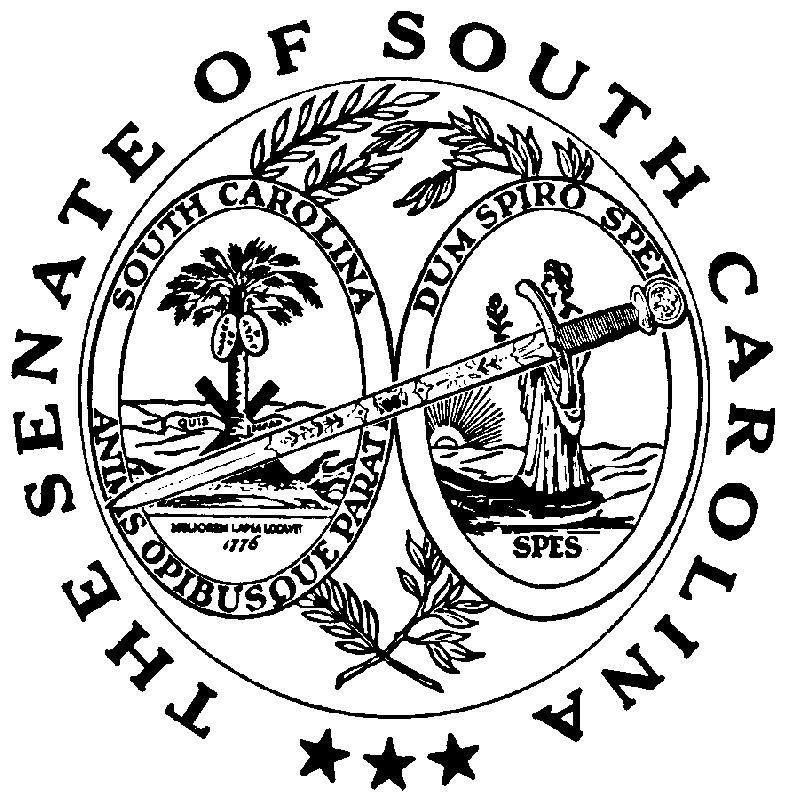 